O‘ZBEKISTON RESPUBLIKASI VAZIRLAR MAHKAMASININGQARORIQURILISH SOHASIDA AYRIM FAOLIYAT TURLARINI LITSENZIYALASH VA AKKREDITATSIYA QILISH TO‘G‘RISIDAO‘zbekiston Respublikasi Prezidentining “O‘zbekiston Respublikasi Prezidenti huzuridagi Loyiha boshqaruvi milliy agentligi faoliyatini yanada takomillashtirish chora-tadbirlari to‘g‘risida” 2019-yil 10-yanvardagi PF-5624-son Farmoniga muvofiq Vazirlar Mahkamasi qaror qiladi:1. O‘zbekiston Respublikasi Prezidentining “O‘zbekiston Respublikasi Prezidenti huzuridagi Loyiha boshqaruvi milliy agentligi faoliyatini yanada takomillashtirish chora-tadbirlari to‘g‘risida” 2019-yil 10-yanvardagi PF-5624-son Farmoniga muvofiq O‘zbekiston Respublikasi Prezidenti huzuridagi Loyiha boshqaruvi milliy agentligi va “O‘zbekiston Respublikasi Prezidenti huzuridagi Loyiha boshqaruvi milliy agentligi qoshidagi Akkreditatsiya markazi” DUKning arxitektura-shaharsozlik hujjatlarini ishlab chiqish bo‘yicha faoliyatni litsenziyalash, qurilish loyihalarini ekspertizadan o‘tkazuvchi yuridik shaxslarni akkreditatsiya qilish bo‘yicha vakolatlari O‘zbekiston Respublikasi Qurilish vazirligiga o‘tkazilganligi ma’lumot uchun qabul qilinsin.2. Quyidagilar:Arxitektura-shaharsozlik hujjatlarini ishlab chiqish bo‘yicha faoliyatni litsenziyalash tartibi to‘g‘risidagi nizom 1-ilovaga muvofiq;Qurilish loyihalarini ekspertizadan o‘tkazuvchi yuridik shaxslarni akkreditatsiya qilish tartibi to‘g‘risidagi nizom 2-ilovaga muvofiq tasdiqlansin.3. O‘zbekiston Respublikasi Qurilish vazirligi:2020-yil 1-iyulga qadar arxitektura-shaharsozlik hujjatlarini ishlab chiqish faoliyatini amalga oshirish uchun belgilangan tartibda yuridik shaxslarga berilgan litsenziyalarni ushbu qaror talablaridan kelib chiqqan holda davlat boji undirilmasdan qayta rasmiylashtirish;2020-yil 1-yanvarga qadar qurilish loyihalarini ekspertizadan o‘tkazuvchi yuridik shaxslarni akkreditatsiya qilish choralarini ko‘rsin.4. O‘zbekiston Respublikasi Hukumatining 3-ilovaga muvofiq ayrim qarorlari o‘z kuchini yo‘qotgan deb hisoblansin.5. O‘zbekiston Respublikasi Qurilish vazirligi manfaatdor vazirliklar va idoralar bilan birgalikda bir oy muddatda:qonun hujjatlariga ushbu qarordan kelib chiqadigan o‘zgartish va qo‘shimchalar yuzasidan O‘zbekiston Respublikasi Vazirlar Mahkamasiga takliflar kiritsin;o‘zlari qabul qilgan normativ-huquqiy hujjatlarni ushbu qarorga muvofiqlashtirsinlar.6. Mazkur qarorning bajarilishini nazorat qilish O‘zbekiston Respublikasi Bosh vazirining birinchi o‘rinbosari — transport vaziri A.J. Ramatov va O‘zbekiston Respublikasi qurilish vaziri A.X. To‘xtayev zimmasiga yuklansin.O‘zbekiston Respublikasining Bosh vaziri A. ARIPOVToshkent sh.,2019-yil 7-may,381-sonVazirlar Mahkamasining 2019-yil 7-maydagi 381-son qaroriga
1-ILOVAArxitektura-shaharsozlik hujjatlarini ishlab chiqish bo‘yicha faoliyatni litsenziyalash tartibi to‘g‘risidaNIZOM1-bob. Umumiy qoidalar1. Ushbu Nizom arxitektura-shaharsozlik hujjatlarini ishlab chiqish faoliyatini litsenziyalash tartibini belgilaydi.2. Arxitektura-shaharsozlik hujjatlarini ishlab chiqish faoliyatini litsenziyalash O‘zbekiston Respublikasi Qurilish vazirligi (keyingi o‘rinlarda litseziyalovchi organ deb ataladi) tomonidan amalga oshiriladi.3. Arxitektura-shaharsozlik hujjatlarini ishlab chiqish faoliyati bilan ushbu Nizom talablariga muvofiq belgilangan tartibda litsenziya olgan yuridik shaxslar shug‘ullanishlari mumkin.Arxitektura-shaharsozlik hujjatlarini ishlab chiqish faoliyatini litsenziyalash 1-ilovadagi sxemaga muvofiq amalga oshiriladi.4. Arxitektura-shaharsozlik hujjatlarini ishlab chiqish bo‘yicha faoliyatni amalga oshirish huquqini beruvchi litsenziya (keyingi o‘rinlarda litsenziya deb ataladi) litsenziya talabgorining so‘rovnomasiga ko‘ra umumiy loyihalash faoliyati turiga yoki ushbu Nizomga 2-ilovaga muvofiq Arxitektura-shaharsozlik hujjatlari klassifikatoriga va O‘zbekiston Respublikasi Vazirlar Mahkamasi tomonidan tasdiqlangan Obyektlarning loyiha-qidiruv va qurilish-montaj ishlari bo‘yicha murakkablik toifalari klassifikatoriga (keyingi o‘rinlarda Obyektlarning murakkablik toifalari klassifikatori deb ataladi) asosan arxitektura-shaharsozlik hujjatlarini ishlab chiqishning turlari uchun beriladi.Litsenziyalarning amal qilishi loyihalashning barcha bosqichlariga tatbiq etiladi.5. Litsenziya amal qilish muddati cheklanmagan holda beriladi.6. Litsenziya berish to‘g‘risidagi so‘rovnoma bilan birinchi marta murojaat qilgan yuridik shaxslarga litsenziya obyektlarning murakkablik toifalari klassifikatori bo‘yicha I va II toifadagi obyektlarning loyiha hujjatlarini ishlab chiqish bo‘yicha faoliyatni amalga oshirish uchun beriladi.7. Davlat xizmatlari markazlari va litseziyalovchi organ o‘rtasida axborot almashinuvi elektron raqamli imzoni (keyingi o‘rinlarda ERI deb ataladi) majburiy tartibda qo‘llash orqali faqat idoralararo elektron o‘zaro bog‘lanish yordamida amalga oshiriladi.2-bob. Litsenziya talablari va shartlari8. Quyidagilar arxitektura-shaharsozlik hujjatlarini ishlab chiqish faoliyatini amalga oshirish bo‘yicha litsenziya talablari va shartlari hisoblanadi:a) qonun hujjatlari, davlat standartlari hamda shaharsozlik normalari va qoidalari talablariga majburiy rioya etish;b) yuridik shaxsning shtatida ushbu Nizomga 3-ilovaga muvofiq talablarga javob beradigan quyidagi mutaxassislarning mavjud bo‘lishi;Obyektlarning murakkablik toifalari klassifikatori bo‘yicha I toifadagi obyektlar uchun — kamida 6 nafar mutaxassis, shu jumladan, direktor va loyiha bosh muhandisi asosiy ish joyi bo‘yicha, qolgan 4 nafari asosiy ish joyi bo‘yicha yoki o‘rindoshlik asosida ishlashi;Obyektlarning murakkablik toifalari klassifikatori bo‘yicha II toifadagi obyektlar uchun — kamida 15 nafar mutaxassis, shu jumladan, direktor, kamida 2 nafar loyiha bosh muhandisi, 1 nafar loyiha bosh arxitektori va 1 nafar arxitektor asosiy ish joyi bo‘yicha, qolgan 10 nafar mutaxassis asosiy ish joyi bo‘yicha yoki o‘rindoshlik asosida ishlashi;Obyektlarning murakkablik toifalari klassifikatori bo‘yicha III toifadagi obyektlar uchun — kamida 25 nafar mutaxassis, shu jumladan, direktor, kamida 3 nafar loyiha bosh muhandisi, 1 nafar loyiha bosh arxitektori va 3 nafar arxitektorlar asosiy ish joyi bo‘yicha, qolgan 17 nafar mutaxassis asosiy ish joyi bo‘yicha yoki o‘rindoshlik asosida ishlashi;v) yuridik shaxsda ushbu Nizomga 4-ilovaga muvofiq faoliyatning litsenziyalanayotgan turini amalga oshirish uchun zarur bo‘lgan, unga mulk huquqi asosida yoki boshqa qonuniy asosda tegishli bo‘lgan binolar, xonalar, asbob-uskunalar va jihozlarning mavjud bo‘lishi;g) III toifadagi obyektlarning arxitektura-shaharsozlik hujjatlarini ishlab chiqish faoliyatiga litsenziyani olish uchun litsenziya talabgorining kamida bir yil mobaynida faoliyat yuritganligi hamda o‘ntadan kam bo‘lmagan obyektni loyihalash bo‘yicha jami bajarilgan ishlarning ro‘yxati mavjud bo‘lishi;d) litsenziyalovchi organ tomonidan belgilangan tartibda amalga oshiriladigan ishlab chiqilayotgan arxitektura-shaharsozlik hujjatlari sifatini nazorat qilish tizimining, shuningdek, belgilangan hollarda mualliflik nazorati hujjatlarining mavjud bo‘lishi shart.3-bob. Litsenziya berish tartibi9. Litsenziya talabgori litsenziya olish uchun Davlat xizmatlari markazlariga o‘zi kelib murojaat qiladi yoki O‘zbekiston Respublikasi Yagona interaktiv davlat xizmatlari portalida (keyingi o‘rinlarda YIDXP deb ataladi) davlat xizmatidan elektron tarzda foydalanish uchun ro‘yxatdan o‘tadi.10. O‘zi kelib murojaat etgan taqdirda Davlat xizmatlari markazi xodimi litsenziya talabgori nomidan, YIDXP orqali murojaat etgan taqdirda esa litsenziya talabgori mustaqil ravishda ushbu Nizomga 5-ilovaga muvofiq shakl bo‘yicha davlat xizmatidan foydalanish uchun so‘rovnomani elektron tarzda to‘ldiradi.So‘rovnomaga quyidagi hujjatlar ilova qilinadi:soha bo‘yicha ma’lumotga ega bo‘lgan bosh muhandislar va loyiha arxitektorlari, bosh hamda yetakchi mutaxassislar diplomlari;korxonaga ishga qabul qilinganligi to‘g‘risidagi buyruqlar nusxalari;mulk huquqi bilan yoki boshqa qonuniy asosda faoliyatning litsenziyalanayotgan turini amalga oshirish uchun zarur bo‘lgan bino-inshoot hamda asbob-uskunalar va inventarlarning talabgorga tegishliligini tasdiqlovchi hujjatlarning nusxalari.Litsenziya talabgori III toifadagi obyektlarning arxitektura-shaharsozlik hujjatlarini ishlab chiqish faoliyatiga litsenziyani olish uchun qo‘shimcha ravishda o‘ntadan kam bo‘lmagan obyektni loyihalash bo‘yicha jami bajarilgan ishlarning ro‘yxatini, ular yuzasidan mazkur sohada tegishli vakolatga ega bo‘lgan ekspertiza organlari bergan xulosalar nusxalarini hamda ushbu obyektlar bo‘yicha mualliflik nazorati daftarlarini taqdim etishi lozim.Litsenziyalovchi organ litsenziya berish uchun boshqa vakolatli organlarda mavjud bo‘lgan zarur hujjatlar va axborotlarni belgilangan tartibda o‘zaro axborot hamkorligi yo‘li bilan, shu jumladan, elektron tarzda mustaqil ravishda oladi, ushbu Nizomning 10-bandida nazarda tutilgan hujjatlar bundan mustasno.Litsenziya talabgorlaridan ushbu bandda ko‘rsatilmagan ma’lumotlarni hamda boshqa hujjatlarni talab qilish qat’iyan taqiqlanadi.11. Zarur ma’lumotlar rasmiylashtirilgandan va so‘rovnomaga kiritilgandan so‘ng litsenziya talabgori uni o‘z ERIsi bilan tasdiqlaydi.O‘zi kelib murojaat etgan taqdirda so‘rovnomani ERIsi bilan tasdiqlash imkoniyati bo‘lmagan hollarda tegishli imzolar identifikatsiya qilishning boshqa vositalari (daktiloskopiya, elektron imzo va boshqalar) bilan ham tasdiqlanishi mumkin.Oldingi tahrirga qarang.12. Davlat xizmati ko‘rsatilganligi uchun bazaviy hisoblash miqdorining uch baravari miqdorida yig‘im undiriladi. Litsenziya olish uchun YIDXP orqali murojaat etilganda ushbu bandda ko‘rsatilgan yig‘im summasining 90 foizi undiriladi.(12-bandning birinchi xatboshisi O‘zbekiston Respublikasi Vazirlar Mahkamasining 2019-yil 28-dekabrdagi 1046-sonli qarori tahririda — Qonun hujjatlari ma’lumotlari milliy bazasi, 29.12.2019-y., 09/19/1046/4242-son)Davlat xizmatlari ko‘rsatilganda yig‘im to‘langanligini tasdiqlash axborot-kommunikatsiya tizimlari orqali amalga oshiriladi.Yig‘imlar summasi quyidagi tartibda taqsimlanadi:a) Davlat xizmatlari markazlariga o‘zi kelib murojaat etganda:20 foizi — O‘zbekiston Respublikasi Adliya vazirligi huzuridagi Davlat xizmatlari agentligi budjetdan tashqari jamg‘armasining shaxsiy hisob raqamiga o‘tkaziladi;qolgan mablag‘lar O‘zbekiston Respublikasi Qurilish vazirligi faoliyatini qo‘llab-quvvatlash jamg‘armasi hisob raqamiga o‘tkaziladi;b) YIDXP orqali murojaat etilganda:10 foizi — O‘zbekiston Respublikasi Adliya vazirligi huzuridagi Davlat xizmatlari agentligi budjetdan tashqari jamg‘armasining shaxsiy hisob raqamiga o‘tkaziladi;Oldingi tahrirga qarang.11,25 foizi — “O‘zbekiston Respublikasi Prezidenti huzuridagi Loyiha boshqaruvi milliy agentligi qoshidagi Elektron hukumat va raqamli iqtisodiyot loyihalarini boshqarish markazi” DUKning vakolatli bankdagi maxsus hisob raqamiga o‘tkaziladi;(12-band “b” kichik bandining uchinchi xatboshisi O‘zbekiston Respublikasi Vazirlar Mahkamasining 2020-yil 14-yanvardagi 24-sonli qarori tahririda — Qonun hujjatlari ma’lumotlari milliy bazasi, 15.01.2020-y., 09/20/24/0053-son)qolgan mablag‘lar O‘zbekiston Respublikasi Qurilish vazirligi faoliyatini qo‘llab-quvvatlash jamg‘armasi hisob raqamiga o‘tkaziladi.Litsenziya talabgori litsenziya berish rad etilgan kundan boshlab o‘n ish kuni mobaynida litsenziyani olish uchun yig‘imni to‘lamasdan qayta murojaat qilish huquqiga ega.13. So‘rovnomada noto‘g‘ri ma’lumotlar ko‘rsatilishi, shuningdek, litsenziya olish uchun yig‘imni to‘lamaslik davlat xizmati ko‘rsatishni rad etish uchun asos hisoblanadi.Davlat xizmatlari ko‘rsatishni boshqa asoslar bo‘yicha rad etish qat’iyan taqiqlanadi.14. Litsenziya talabgori davlat xizmatidan foydalanishdan uni ko‘rsatishning har qanday bosqichida bosh tortish huquqiga ega.Litsenziya talabgori davlat xizmatidan foydalanishdan bosh tortganda uning so‘rovnomasi ko‘rmasdan qoldiriladi. Bunda, to‘langan yig‘im summasi qaytarilmaydi.15. O‘zi kelib murojaat etganda Davlat xizmatlari markazlari so‘rovnoma to‘ldirilgan vaqtdan boshlab bir soat mobaynida uni litsenziyalovchi organga yuboradilar.YIDXP orqali murojaat qilinganda esa so‘rovnoma avtomatik tarzda litsenziyalovchi organga yuboriladi.4-bob. Litsenziya berish yoki litsenziya berishni rad etish16. Litsenziyalovchi organ so‘rovnoma tushganidan so‘ng yetti ish kuni mobaynida so‘rovnomada qayd etilgan ma’lumotlarning haqqoniyligini tekshiradi va litsenziya talabgoriga litsenziya berish uchun hisobvaraq-fakturani litsenziya berishning davlat boji qiymatini ko‘rsatgan holda Davlat xizmatlari markaziga (o‘zi kelib murojaat qilgan taqdirda) yoki litsenziya talabgoriga (elektron shaklda murojaat qilgan taqdirda) YIDXP orqali elektron shaklda yuboradi yoki rad etishning aniq sabablarini va qonunchilik normalarini ko‘rsatgan holda uni yuborishni rad etadi.Davlat xizmatlari markazi hisobvaraq-faktura tushganidan boshlab bir soat mobaynida bu haqda axborot-kommunikatsiya tizimi orqali litsenziya talabgorini xabardor qiladi.17. Litsenziya talabgori hisobvaraq-faktura tushganidan so‘ng bir oy mobaynida litsenziya berishning davlat boji qiymatini hisobvaraq-fakturada qayd etilgan miqdorda to‘laydi.Litsenziya berish uchun davlat boji qiymati to‘langanligi axborot-kommunikatsiya tizimi orqali tasdiqlanadi.Belgilangan muddatda tegishli davlat boji to‘lanmasligi litsenziya berishni rad etish uchun asos bo‘ladi. Ushbu holatlarda litsenziya talabgori umumiy tartibda davlat xizmatidan foydalanish uchun takroran murojaat qilishga haqli.Davlat xizmatidan foydalanish uchun YIDXP orqali murojaat etilganda ushbu bandning birinchi xatboshida ko‘rsatilgan yig‘im summasining 90 foizi undiriladi.18. Litsenziya berilganligi uchun undiriladigan davlat boji miqdorlari O‘zbekiston Respublikasi Vazirlar Mahkamasi tomonidan belgilanadi.Davlat boji quyidagi tartibda taqsimlanadi:a) Davlat xizmatlari markazlariga o‘zi kelib murojaat etganda:20 foizi — O‘zbekiston Respublikasi Adliya vazirligi huzuridagi Davlat xizmatlari agentligi budjetdan tashqari jamg‘armasining shaxsiy hisob raqamiga o‘tkaziladi;qolgan mablag‘lar teng miqdorda Davlat budjetiga va O‘zbekiston Respublikasi Qurilish vazirligi faoliyatini qo‘llab-quvvatlash jamg‘armasi hisob raqamiga o‘tkaziladi;b) YIDXP orqali murojaat etilganda:10 foizi — O‘zbekiston Respublikasi Adliya vazirligi huzuridagi Davlat xizmatlari agentligi budjetdan tashqari jamg‘armasining shaxsiy hisob raqamiga o‘tkaziladi;Oldingi tahrirga qarang.11,25 foizi — “O‘zbekiston Respublikasi Prezidenti huzuridagi Loyiha boshqaruvi milliy agentligi qoshidagi Elektron hukumat va raqamli iqtisodiyot loyihalarini boshqarish markazi” DUKning vakolatli bankdagi maxsus hisob raqamiga o‘tkaziladi;(18-band “b” kichik bandining uchinchi xatboshisi O‘zbekiston Respublikasi Vazirlar Mahkamasining 2020-yil 14-yanvardagi 24-sonli qarori tahririda — Qonun hujjatlari ma’lumotlari milliy bazasi, 15.01.2020-y., 09/20/24/0053-son)qolgan mablag‘lar teng miqdorda Davlat budjetiga va O‘zbekiston Respublikasi Qurilish vazirligi faoliyatini qo‘llab-quvvatlash jamg‘armasi hisob raqamiga o‘tkaziladi.19. Litsenziya O‘zbekiston Respublikasi Qurilish vazirligi tomonidan tasdiqlanadigan, O‘zbekiston Respublikasi Adliya vazirligi huzuridagi Davlat xizmatlari agentligi bilan kelishilgan shakl bo‘yicha elektron shaklda rasmiylashtiriladi va litsenziyalovchi organning ERIsi bilan tasdiqlanadi.Litsenziyalovchi organ litsenziya uchun davlat boji to‘liq tushganidan so‘ng bir ish kuni mobaynida QR-kod (matrik shtrixli kod) qo‘yilgan litsenziyani elektron shaklda rasmiylashtiradi va tegishli Davlat xizmatlari markaziga yuboradi.20. Davlat xizmatlari markazi litsenziya tushganidan so‘ng o‘n minut mobaynida uni litsenziya talabgorining elektron manziliga yuboradi va litsenziya talabgorini bu haqda axborot-kommunikatsiya tizimi orqali xabardor qiladi. Davlat xizmatlari markazi litsenziya talabgorining so‘roviga ko‘ra unga litsenziyani elektron shaklda yoki qog‘oz shaklida berishi mumkin.21. Agar litsenziyalovchi organ litsenziya berish to‘g‘risidagi murojaatni ko‘rib chiqish muddati davomida litsenziya berish uchun hisobvaraq-faktura yoki litsenziya berishni rad etish to‘g‘risida qaror qabul qilmasa, ko‘rsatilgan muddat o‘tganidan so‘ng litsenziya talabgori so‘rovnomada ko‘rsatilgan faoliyat turini amalga oshirish huquqiga bu haqda litsenziyalovchi organni yozma ravishda xabardor qilgan holda ega bo‘ladi.Bunda litsenziyalovchi organ litsenziya talabgorining yozma xabari olinganidan keyin besh ish kuni ichida unga litsenziya berishi shart. Taqdim etilgan hujjatlarning ular qabul qilib olingan sana to‘g‘risida belgi qo‘yilgan ro‘yxati hamda litsenziya talabgori tomonidan litsenziyalovchi organga yuborilgan yozma xabar litsenziya olinguniga qadar litsenziyaga tenglashtiriladi va shunday faoliyatni amalga oshirish uchun asos bo‘ladi. Bunda litsenziya talabgori litsenziyasiz faoliyat bilan shug‘ullanganlik uchun javobgarlikka tortilishi mumkin emas.22. Quyidagilar litsenziya berishni rad etish uchun asos bo‘ladi:Litsenziya talabgorining hujjatlarni lozim tarzda rasmiylashtirmay taqdim etishi;litsenziya talabgori taqdim etgan hujjatlarda noto‘g‘ri yoki buzib ko‘rsatilgan ma’lumotlarning mavjudligi;litsenziya talabgorining litsenziya talablari va shartlariga nomuvofiqligi.Boshqa asoslarga ko‘ra, shu jumladan, litsenziya berish maqsadga muvofiq emas degan vaj bilan litsenziya berishni rad etishga yo‘l qo‘yilmaydi.5-bob. Litsenziyani qayta rasmiylashtirish23. Litsenziat o‘zgartirilgan, uning nomi yoki joylashgan joyi (pochta manzili) o‘zgargan taqdirda, litsenziat yoki uning huquqiy vorisi qayta ro‘yxatdan o‘tganidan keyin bir oy muddatda litsenziyalovchi organga ko‘rsatib o‘tilgan ma’lumotlarni tasdiqlovchi tegishli hujjatlarni ilova qilgan holda litsenziyani qayta rasmiylashtirish to‘g‘risida so‘rovnoma berishi shart.Yangidan tashkil etilgan yuridik shaxsni davlat ro‘yxatidan o‘tkazish sanasida faoliyatning ayni bir litsenziyalanadigan turini amalga oshirish uchun litsenziyaga ega litsenziatlar qo‘shib yuborilgan taqdirda, ushbu bandning birinchi xatboshisida nazarda tutilgan tartibda qayta rasmiylashtirishga yo‘l qo‘yiladi.Litsenziyaning amal qilishi litsenziyalanadigan faoliyat turining bir qismi (qismlari) uchun to‘xtatilgan taqdirda, litsenziya qayta rasmiylashtiriladi.24. Litsenziat litsenziya qayta rasmiylashtirilgunga qadar unda ko‘rsatilgan faoliyatni ilgari berilgan litsenziya asosida amalga oshiradi.Litsenziyani qayta rasmiylashtirishda litsenziyalovchi organ litsenziyalar reyestriga tegishli o‘zgartirishlar kiritadi. Litsenziyani qayta rasmiylashtirish litsenziyalovchi organ tomonidan tegishli hujjatlar ilova qilingan holda litsenziyani qayta rasmiylashtirish to‘g‘risida talabgordan so‘rovnoma qabul qilingan kundan e’tiboran yoki litsenziyaning amal qilishini litsenziyalanadigan faoliyat turining bir qismi (qismlari) uchun to‘xtatish to‘g‘risida qaror qabul qilingan kundan boshlab uch kun ichida amalga oshiriladi.25. Litsenziyalarni qayta rasmiylashtirishda litsenziya talabgorining litsenziya berish to‘g‘risidagi so‘rovnoma ko‘rib chiqilganligi uchun to‘lanadigan summaning yarmi miqdorida yig‘im undiriladi.Bunda, yig‘im miqdori ushbu Nizomning 9-bandi talablari asosida taqsimlanadi.6-bob. Litsenziya talablari va shartlariga rioya etilishini nazorat qilish26. Litsenziya talablari va shartlariga rioya etilishi ustidan nazorat amalga oshirilayotganda litsenziyalovchi organlar o‘z vakolatlari doirasida quyidagi huquqlarga egadirlar:litsenziatlar litsenziya talablari va shartlariga rioya etayotganligi ustidan qonun hujjatlarida belgilangan tartibda rejali tekshiruvlar o‘tkazish;litsenziya talablari va shartlariga litsenziat tomonidan rioya etilishi yuzasidan qisqa muddatli tekshirishlarni jismoniy va yuridik shaxslarning qonun hujjatlari buzilganligi faktlari to‘g‘risidagi murojaatlari asosida maxsus vakolatli organning qaroriga ko‘ra qonun hujjatlarida belgilangan tartibda o‘tkazish;litsenziya talablari va shartlariga rioya etilishi ustidan tekshiruvlar o‘tkazilayotganda yuzaga keladigan masalalar bo‘yicha litsenziatdan zarur ma’lumotlarni talab qilish va olish;tekshiruv natijalari asosida litsenziat yo‘l qo‘ygan litsenziya talablari va shartlarining aniq qoidabuzilishlarini ko‘rsatgan holda dalolatnomalar (ma’lumotnomalar) tuzish;litsenziat zimmasiga aniqlangan qoidabuzarliklarni bartaraf etish majburiyatini yuklovchi qarorlar chiqarish, bunday qoidabuzarliklarni bartaraf etish muddatlarini belgilash;litsenziyaning amal qilishini to‘xtatib turish yoki tugatish.Litsenziyalovchi organlar qonun hujjatlariga muvofiq boshqa vakolatlarni ham amalga oshirishlari mumkin.27. Litsenziya talablari va shartlariga rioya etilishini o‘rganish vaqtida litsenziyalovchi organning mas’ul xodimlari tomonidan ikki nusxada dalolatnoma tuziladi, uning bir nusxasi litsenziatga beriladi, ikkinchi nusxasi litsenziyalovchi organda qoladi.7-bob. Litsenziyaning amal qilishini to‘xtatib turish, to‘xtatish va litsenziyani bekor qilish28. Litsenziyaning amal qilishini to‘xtatib turish “Faoliyatning ayrim turlarini litsenziyalash to‘g‘risida”gi O‘zbekiston Respublikasi Qonunining 22-moddasiga muvofiq amalga oshiriladi.29. Litsenziyaning amal qilishini to‘xtatish “Faoliyatning ayrim turlarini litsenziyalash to‘g‘risida”gi O‘zbekiston Respublikasi Qonunining 23-moddasiga asosan amalga oshiriladi.30. Litsenziyani bekor qilish “Faoliyatning ayrim turlarini litsenziyalash to‘g‘risida”gi O‘zbekiston Respublikasi Qonunining 24-moddasiga muvofiq amalga oshiriladi.31. Litsenziyalovchi organning litsenziyaning amal qilishini to‘xtatib turish, to‘xtatish yoki litsenziyani bekor qilish to‘g‘risidagi qarori yuzasidan sudga shikoyat qilinishi mumkin. Bunday qarorning asossiz ekanligi sud tomonidan e’tirof etilgan taqdirda, litsenziyalovchi organ litsenziat oldida litsenziat ko‘rgan zarar miqdorida javob beradi.8-bob. Litsenziyalar reyestri32. Litsenziyalovchi organ “Litsenziya” axborot tizimlari kompleksi vositasida litsenziyalar reyestrini shakllantiradi, unda quyidagilar ko‘rsatiladi:litsenziatning nomi va uning joylashgan joyi (pochta manzili);aloqa telefoni raqami;hisob-kitob raqami;elektron manzili (veb-sayt);soliq to‘lovchining identifikatsiya raqami;tashkilot rahbarining familiyasi, ismi, otasining ismi;litsenziyaning berilgan sanasi va raqami;litsenziyaning amal qilishini to‘xtatib turish, to‘xtatish, qayta tiklash asoslari va sanasi;litsenziyalarni bekor qilish asoslari va sanasi;litsenziyalarni qayta rasmiylashtirishning asoslari va sanasi.Litsenziyalar reyestrida mavjud bo‘lgan ma’lumotlar litsenziyalovchi organning rasmiy veb-saytiga joylashtiriladi.33. Litsenziyalar reyestridagi ma’lumotlar litsenziyalovchi organning rasmiy veb-saytidagi “Litsenziya” axborot tizimlari kompleksida joylashtiriladi va tanishish uchun ochiq hisoblanadi.9-bob. Yakunlovchi qoidalar34. Davlat xizmatlari markazlari va litsenziyalovchi organ o‘z faoliyatini amalga oshirishi natijasida olingan litsenziya oluvchi haqidagi ma’lumotlarning maxfiyligini ta’minlashi kerak.35. O‘zbekiston Respublikasi Adliya vazirligi huzuridagi Davlat xizmatlari agentligi, uning hududiy boshqarmalari va Davlat xizmatlari markazlari ushbu Nizom talablari ijrosi bo‘yicha davlat organlari va boshqa tashkilotlarning faoliyati yuzasidan, shu jumladan, YIDXP orqali, doimiy nazoratni va monitoringni amalga oshiradilar.36. Litsenziya talabgori davlat organlari va boshqa tashkilotlar xodimlarining xatti-harakatlari yuzasidan qonun hujjatlarida belgilangan tartibda shikoyat qilishi mumkin.37. Ushbu Nizom talablari buzilishida aybdor bo‘lgan shaxslar qonun hujjatlarida belgilangan tartibda javob beradilar.Arxitektura-shaharsozlik hujjatlarini ishlab chiqish faoliyatini litsenziyalash tartibi to‘g‘risidagi nizomga
1-ILOVAArxitektura-shaharsozlik hujjatlarini ishlab chiqish faoliyatini litsenziyalashSXEMASI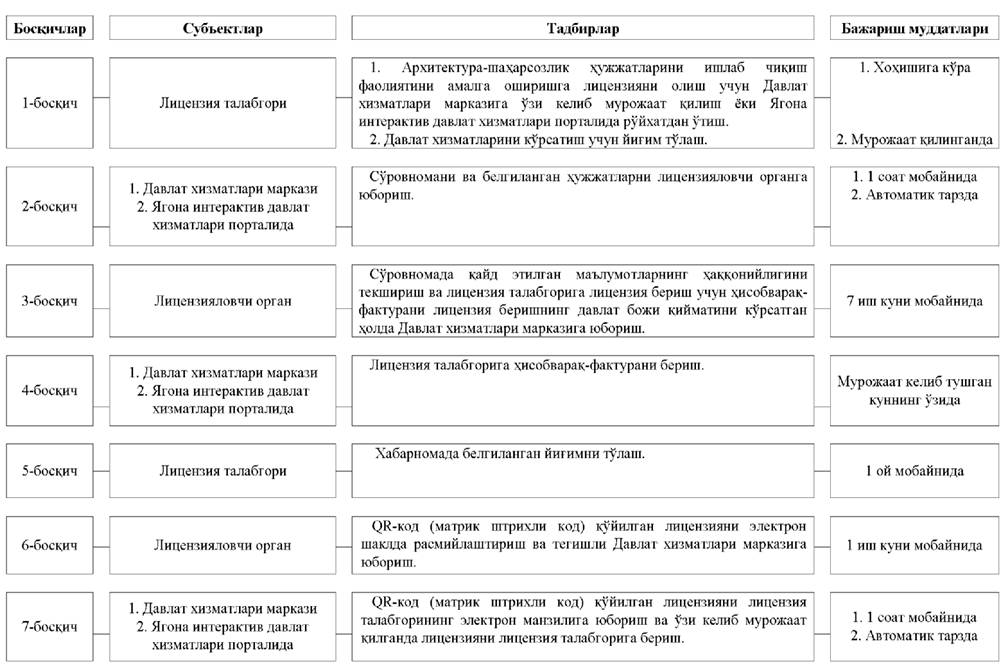 Arxitektura-shaharsozlik hujjatlarini ishlab chiqish faoliyatini litsenziyalash to‘g‘risidagi nizomga
2-ILOVAArxitektura-shaharsozlik hujjatlariKLASSIFIKATORIA GURUHITo‘liq kompleksda loyihalash bo‘yicha faoliyat turlari (loyihalashning barcha bosqichlarida arxitektura-shaharsozlik hujjatlarini ishlab chiqish, shu jumladan, loyihalarning dastlabki texnik-iqtisodiy asoslari, texnik iqtisodiy asoslari hamda dastlabki texnik-iqtisodiy hisoblar, texnik-iqtisodiy hisoblarni ishlab chiqish)1. O‘zbekiston Respublikasi hududini va hududi qismlarini rivojlantirishni rejalashtirish to‘g‘risidagi hujjatlar.2. O‘zbekiston Respublikasi mintaqalari hududini rivojlantirishni rejalashtirish to‘g‘risidagi hujjatlar.3. Aholi punktlari hududlarini rivojlantirish to‘g‘risidagi hujjatlar.4. Aholi punktlari hududlarini qurish to‘g‘risidagi hujjatlar.5. Qurilish obyekti uchun muhandislik-texnik qidiruvlarini (muhandislik-geodeziya qidiruvlaridan tashqari) bajarish.6. Uy-joy-xo‘jalik qurilishi uchun obyektlar va komplekslar loyiha-smeta hujjatlarini ishlab chiqish, shu jumladan, ularning muhandislik tarmoqlari va tizimlarini loyihalashtirish.7. Sanoat qurilishi uchun obyektlar va komplekslar loyiha-smeta hujjatlarini ishlab chiqish, shu jumladan, ularning muhandislik tarmoqlari va tizimlarini loyihalashtirish.8. Suv xo‘jaligi qurilishi uchun obyektlar va komplekslar loyiha-smeta hujjatlarini ishlab chiqish, shu jumladan, ularning muhandislik tarmoqlari va tizimlarini loyihalashtirish.9. Qishloq xo‘jaligi qurilishi uchun obyektlar va komplekslar loyiha-smeta hujjatlarini ishlab chiqish, shu jumladan, ularning muhandislik tarmoqlari va tizimlarini loyihalashtirish.10. Energetika qurilishi va aloqa obyektlari va komplekslarini loyihalashtirish, shu jumladan, ularning muhandislik tarmoqlari va tizimlarini loyihalashtirish.11. Transport va yo‘l qurilishi obyektlari va komplekslarini loyihalashtirish, shu jumladan, ularning muhandislik tarmoqlari va tizimlarini loyihalashtirish.12. Magistral muhandislik tarmoqlarini (magistral gaz quvurlari, neft quvurlari va neft mahsulotlari quvurlaridan tashqari) loyihalashtirish.13. Umumiy foydalaniladigan avtomobil yo‘llarini qurish, rekonstruksiya qilish va ta’mirlash uchun loyiha-smeta hujjatlarini ishlab chiqish.14. Arxitektura yodgorliklarini ta’mirlash uchun hujjatlar.B GURUHIArxitektura-shaharsozlik hujjatlarining ayrim bo‘limlarini ishlab chiqish bo‘yicha faoliyat turlari1. Obyektlarning asoslari va poydevorlari bo‘limini loyihalashtirish.2. Obyektlarning metall konstruksiyalari bo‘limini loyihalashtirish.3. Obyektlarning temir-beton konstruksiyalari bo‘limini loyihalashtirish.4. Maxsus obyektlar va inshootlarni loyihalashtirish.5. Qurilish obyektlarini kapital va joriy ta’mirlash uchun loyiha-smeta hujjatlari.6. Binolar va inshootlarning texnik holatini tekshirish.7. Binolar va inshootlarni mustahkamlash uchun loyiha-smeta hujjatlari.8. Korroziyaga qarshi himoyani ishlab chiqish.9. Binolar va inshootlarning muhandislik tarmoqlari va tizimlarini loyihalashtirish:isitish, ventilatsiya, konditsionerlashtirish;suv quvuri va kanalizatsiya;gaz ta’minoti;gaz asbob-uskunalari;sovuq havo ta’minoti;energiya ta’minoti;elektr asbob-uskunalari;elektr bilan yoritish;elektr bilan isitish;avtomatlashtirish va parkdan foydalanish koeffitsiyenti;kuchsiz tokli qurilmalar;vertikal rejalashtirish.Oldingi tahrirga qarang.10. Kapital qurilishda tovarlar, ishlar va xizmatlar xarid qilish uchun tanlov (tender) hujjatlarini tayyorlash, tashkil etish va o‘tkazish.(10-band O‘zbekiston Respublikasi Vazirlar Mahkamasining 2020-yil 26-sentabrdagi 588-sonli qarori tahririda — Qonun hujjatlari ma’lumotlari milliy bazasi, 28.09.2020-y., 09/20/588/1331-son)Arxitektura-shaharsozlik hujjatlarini ishlab chiqish faoliyatini litsenziyalash to‘g‘risidagi nizomga
3-ILOVAArxitektura-shaharsozlik hujjatlarini yaratish bo‘yicha litsenziyalanadigan faoliyatini amalga oshirish uchun asosiy mutaxassislar bilan majburiy ta’minlanganlikJADVALIIzoh.1. “+” belgisi xodimlarning majburiy mavjud bo‘lishini ko‘rsatadi. Litsenziya talabgori tomonidan hujjatlar taqdim etilganda “+” belgisi o‘rniga shtatdagi xodimlarning amaldagi soni ko‘rsatiladi.2. Tashkilot tarkibida loyihalar bosh arxitektorlarining mavjud bo‘lishi bajariladigan ishlarning xususiyati bilan belgilanadi.Arxitektura-shaharsozlik hujjatlarini ishlab chiqish faoliyatini litsenziyalash to‘g‘risidagi nizomga
4-ILOVAArxitektura-shaharsozlik hujjatlarini yaratish sohasidagi litsenziya talabgorlarining majburiy jihozlanganligi bo‘lishiJADVALIArxitektura-shaharsozlik hujjatlarini ishlab chiqish bo‘yicha faoliyatni litsenziyalash tartibi to‘g‘risidagi nizomga
5-ILOVAVazirlar Mahkamasining 2019-yil 7-maydagi 381-son qaroriga
2-ILOVAQurilish loyihalarini ekspertizadan o‘tkazuvchi yuridik shaxslarni akkreditatsiya qilish tartibi to‘g‘risidaNIZOM1-bob. Umumiy qoidalar1. Ushbu Nizom obyektlarni qurish loyihalarini ekspertizadan o‘tkazuvchi yuridik shaxslarni (keyingi o‘rinlarda talabgor deb ataladi) akkreditatsiya qilish tartibini belgilaydi.2. Qurilish loyihalarini ekspertizadan o‘tkazuvchi yuridik shaxslarni akkreditatsiya qilish O‘zbekiston Respublikasi Qurilish vazirligi (keyingi o‘rinlarda akkreditatsiyalovchi organ deb ataladi) tomonidan amalga oshiriladi va qurilish loyihalarining ekspertizasini o‘tkazish faoliyatini amalga oshirish huquqiga guvohnomalar (keyingi o‘rinlarda guvohnoma deb ataladi) beriladi.3. Qurilish loyihalarini ekspertizadan o‘tkazuvchi yuridik shaxslarni akkreditatsiya qilish faoliyati bilan ushbu Nizom talablariga muvofiq belgilangan tartibda guvohnoma olgan yuridik shaxslar shug‘ullanishlari mumkin.Qurilish loyihalarini ekspertizadan o‘tkazuvchi yuridik shaxslarni akkreditatsiya qilish 1-ilovadagi sxemaga muvofiq amalga oshiriladi.4. Guvohnoma besh yil muddatga beriladi.5. Davlat xizmatlari markazlari va akkreditatsiyalovchi organ o‘rtasida axborot almashinuvi elektron raqamli imzoni (keyingi o‘rinlarda ERI deb ataladi) majburiy tartibda qo‘llash orqali faqat idoralararo elektron o‘zaro bog‘lanish yordamida amalga oshiriladi.2-bob. Akkreditatsiya qilish talablari va shartlari6. Quyidagilar akkreditatsiya qilish talablari va shartlari hisoblanadi:a) qonun hujjatlari, davlat standartlari hamda shaharsozlik normalari va qoidalari talablariga majburiy rioya etish;b) muassislar va (yoki) ekspertiza organlari benefitsiarlari tarkibida davlat va xo‘jalik boshqaruv organlari, mahalliy davlat hokimiyati organlarining mansabdor shaxslari va (yoki) ularning affillangan shaxslarining bo‘lmasligi;v) mulkiy huquq yoki boshqa ashyoviy huquq asosida, ekspertiza organi faoliyatini amalga oshirish uchun zarur bo‘lgan, tegishli binolar va inshootlar, texnik-texnologik va apparat-dasturiy vositalarning mavjudligi;g) talabgorning shtatida qurilish loyihalarining ekspertizasini o‘tkazish bo‘yicha tegishli kasbiy ma’lumotga va loyihalash ishlari bo‘yicha kamida besh yillik ish stajiga ega bo‘lgan beshtadan kam bo‘lmagan mutaxassislarning (arxitektorlar, shaharsozlikni rejalashtirish hamda qurish bo‘yicha mutaxassislar, konstruktorlar, texnologlar, muhandislik uskunalari, tarmoqlar va tizimlar, transport hamda loyihaning maxsus bo‘limlari bo‘yicha mutaxassislarning) mavjud bo‘lishi;d) normativ-huquqiy hujjatlar hamda texnik jihatdan tartibga solish sohasidagi normativ hujjatlarni o‘z ichiga olgan ma’lumotlar bazasining shakllantirilishi shart.3-bob. Akkreditatsiya qilish tartibi7. Talabgor guvohnoma olish uchun Davlat xizmatlari markazlariga o‘zi kelib murojaat qiladi yoki O‘zbekiston Respublikasi Yagona interaktiv davlat xizmatlari portalida (keyingi o‘rinlarda YIDXP deb ataladi) davlat xizmatidan elektron tarzda foydalanish uchun ro‘yxatdan o‘tadi.8. O‘zi kelib murojaat etgan taqdirda Davlat xizmatlari markazi xodimi talabgor nomidan, YIDXP orqali murojaat etgan taqdirda esa talabgor mustaqil ravishda ushbu Nizomga 2-ilovaga muvofiq shakl bo‘yicha so‘rovnomani elektron tarzda to‘ldiradi.So‘rovnomaga quyidagi hujjatlar ilova qilinadi:mulk huquqi bilan ekspertizadan o‘tkazish faoliyatini amalga oshirish uchun zarur bo‘lgan bino-inshoot hamda asbob-uskunalar va inventarlarning talabgorga tegishliligini tasdiqlovchi hujjatlarning nusxalari;mutaxassislar diplomlari nusxalari.9. Akkreditatsiyalovchi organ guvohnoma berish uchun boshqa vakolatli organlarda mavjud bo‘lgan zarur hujjatlar va ma’lumotlarni belgilangan tartibda o‘zaro axborot hamkorligi yo‘li bilan, shu jumladan, elektron tarzda mustaqil ravishda oladi, ushbu Nizomning 9-band ikkinchi xatboshida nazarda tutilgan hujjatlar bundan mustasno.Talabgordan ushbu bandda ko‘rsatilmagan ma’lumotlarni hamda boshqa hujjatlarni talab qilish qat’iyan taqiqlanadi.10. Zarur ma’lumotlar rasmiylashtirilgandan va so‘rovnomaga kiritilgandan so‘ng talabgor uni o‘z ERIsi bilan tasdiqlaydi.O‘zi kelib murojaat etgan taqdirda so‘rovnomani ERIsi bilan tasdiqlash imkoniyati bo‘lmagan hollarda tegishli imzolar identifikatsiya qilishning boshqa vositalari (daktiloskopiya, elektron imzo va boshqalar) bilan ham tasdiqlanishi mumkin.Oldingi tahrirga qarang.11. Davlat xizmati ko‘rsatilganligi uchun bazaviy hisoblash miqdorining uch barobari miqdorida yig‘im undiriladi. Guvohnoma olish uchun YIDXP orqali murojaat etilganda ushbu bandda ko‘rsatilgan yig‘im summasining 90 foizi undiriladi.(11-bandning birinchi xatboshisi O‘zbekiston Respublikasi Vazirlar Mahkamasining 2019-yil 28-dekabrdagi 1046-sonli qarori tahririda — Qonun hujjatlari ma’lumotlari milliy bazasi, 29.12.2019-y., 09/19/1046/4242-son)Davlat xizmatlari ko‘rsatilganda yig‘im to‘langanligini tasdiqlash axborot-kommunikatsiya tizimlari orqali amalga oshiriladi.Yig‘imlar summasi quyidagi tartibda taqsimlanadi:a) Davlat xizmatlari markazlariga o‘zi kelib murojaat etganda:20 foizi — O‘zbekiston Respublikasi Adliya vazirligi huzuridagi Davlat xizmatlari agentligi budjetdan tashqari jamg‘armasining shaxsiy hisob raqamiga o‘tkaziladi;qolgan mablag‘lar O‘zbekiston Respublikasi Qurilish vazirligi faoliyatini qo‘llab-quvvatlash jamg‘armasi hisob raqamiga o‘tkaziladi;b) YIDXP orqali murojaat etilganda:10 foizi — O‘zbekiston Respublikasi Adliya vazirligi huzuridagi Davlat xizmatlari agentligi budjetdan tashqari jamg‘armasining shaxsiy hisob raqamiga o‘tkaziladi;Oldingi tahrirga qarang.11,25 foizi — O‘zbekiston Respublikasi Prezidenti huzuridagi Loyiha boshqaruvi milliy agentligi qoshidagi Elektron hukumat va raqamli iqtisodiyot loyihalarini boshqarish markazi” DUKning vakolatli bankdagi maxsus hisob raqamiga o‘tkaziladi;(11-band “b” kichik bandining uchinchi xatboshisi O‘zbekiston Respublikasi Vazirlar Mahkamasining 2020-yil 14-yanvardagi 24-sonli qarori tahririda — Qonun hujjatlari ma’lumotlari milliy bazasi, 15.01.2020-y., 09/20/24/0053-son)qolgan mablag‘lar O‘zbekiston Respublikasi Qurilish vazirligi faoliyatini qo‘llab-quvvatlash jamg‘armasi hisob raqamiga o‘tkaziladi.Talabgor berilgan so‘rovnomadan voz kechgan taqdirda to‘langan yig‘im qaytarilmaydi.Talabgorga guvohnoma berish rad etilgan kundan boshlab o‘n ish kuni mobaynida guvohnomani olish uchun yig‘imni to‘lamasdan qayta murojaat qilish huquqiga ega.12. So‘rovnomada noto‘g‘ri ma’lumotlar ko‘rsatilishi, shuningdek, guvohnoma olish uchun yig‘imni to‘lamaslik davlat xizmati ko‘rsatishni rad etish uchun asos hisoblanadi.Davlat xizmatlari ko‘rsatishni boshqa asoslar bo‘yicha rad etish qat’iyan taqiqlanadi.13. Talabgor davlat xizmatidan foydalanishdan uni ko‘rsatishning har qanday bosqichida bosh tortish huquqiga ega.14. O‘zi kelib murojaat etganda Davlat xizmatlari markazlari so‘rovnoma to‘ldirilgan vaqtdan boshlab bir soat mobaynida uni akkreditatsiyalovchi organga yuboradilar.YIDXP orqali murojaat qilinganda esa so‘rovnoma avtomatik tarzda akkreditatsiyalovchi organga yuboriladi.4-bob. Guvohnoma berish yoki guvohnoma berishni rad etishOldingi tahrirga qarang.15. Akkreditatsiyalovchi organ so‘rovnoma tushganidan so‘ng yetti ish kuni mobaynida so‘rovnomada qayd etilgan ma’lumotlarning haqqoniyligini tekshiradi va talabgorga guvohnoma berish uchun hisobvaraq-fakturada ko‘rsatilgan bazaviy hisoblash miqdorining yigirma baravari miqdorda yig‘im qiymatini ko‘rsatgan holda Davlat xizmatlari markaziga (o‘zi kelib murojaat qilgan taqdirda) yoki guvohnoma talabgoriga (elektron shaklda murojaat qilgan taqdirda) YIDXP orqali elektron shaklda yuboradi yoki rad etishning aniq sabablarini va qonunchilik normalarini ko‘rsatgan holda uni yuborishni rad etadi.(15-bandning birinchi xatboshisi O‘zbekiston Respublikasi Vazirlar Mahkamasining 2019-yil 28-dekabrdagi 1046-sonli qarori tahririda — Qonun hujjatlari ma’lumotlari milliy bazasi, 29.12.2019-y., 09/19/1046/4242-son)Davlat xizmatlari markazi hisobvaraq-faktura tushganidan boshlab bir soat mobaynida bu haqda axborot-kommunikatsiya tizimi orqali talabgorni xabardor qiladi.16. Talabgor hisobvaraq-faktura tushganidan so‘ng bir oy mobaynida hisobvaraq-fakturada qayd etilgan yig‘imni to‘laydi.Guvohnoma berish uchun yig‘im to‘liq to‘langanligi axborot-kommunikatsiya tizimi orqali tasdiqlanadi.Belgilangan muddatda tegishli yig‘im to‘lanmasligi guvohnoma berishni rad etish uchun asos bo‘ladi. Ushbu holatlarda talabgor umumiy tartibda davlat xizmati olish uchun takroran murojaat qilishga haqli.Oldingi tahrirga qarang.Davlat xizmatini olish uchun YIDXP orqali murojaat etilganda bazaviy hisoblash miqdorining yigirma baravari miqdorida yig‘im summasining 90 foizi undiriladi.(16-bandning to‘rtinchi xatboshisi O‘zbekiston Respublikasi Vazirlar Mahkamasining 2019-yil 28-dekabrdagi 1046-sonli qarori tahririda — Qonun hujjatlari ma’lumotlari milliy bazasi, 29.12.2019-y., 09/19/1046/4242-son)17. Yig‘im quyidagi tartibda taqsimlanadi:a) Davlat xizmatlari markazlariga o‘zi kelib murojaat etganda:20 foizi — O‘zbekiston Respublikasi Adliya vazirligi huzuridagi Davlat xizmatlari agentligi budjetdan tashqari jamg‘armasining shaxsiy hisob raqamiga o‘tkaziladi;qolgan mablag‘lar O‘zbekiston Respublikasi Qurilish vazirligi faoliyatini qo‘llab-quvvatlash jamg‘armasi hisob raqamiga o‘tkaziladi;b) YIDXP orqali murojaat etilganda:10 foizi — O‘zbekiston Respublikasi Adliya vazirligi huzuridagi Davlat xizmatlari agentligi budjetdan tashqari jamg‘armasining shaxsiy hisob raqamiga o‘tkaziladi;Oldingi tahrirga qarang.11,25 foizi — O‘zbekiston Respublikasi Prezidenti huzuridagi Loyiha boshqaruvi milliy agentligi qoshidagi Elektron hukumat va raqamli iqtisodiyot loyihalarini boshqarish markazi” DUKning vakolatli bankdagi maxsus hisob raqamiga o‘tkaziladi;(17-band “b” kichik bandining uchinchi xatboshisi O‘zbekiston Respublikasi Vazirlar Mahkamasining 2020-yil 14-yanvardagi 24-sonli qarori tahririda — Qonun hujjatlari ma’lumotlari milliy bazasi, 15.01.2020-y., 09/20/24/0053-son)qolgan mablag‘lar O‘zbekiston Respublikasi Qurilish vazirligi faoliyatini qo‘llab-quvvatlash jamg‘armasi hisob raqamiga o‘tkaziladi.18. Guvohnoma O‘zbekiston Respublikasi Qurilish vazirligi tomonidan tasdiqlanadigan, O‘zbekiston Respublikasi Adliya vazirligi huzuridagi Davlat xizmatlari agentligi bilan kelishilgan shakl bo‘yicha elektron shaklda rasmiylashtiriladi va Akkreditatsiyalovchi organning ERIsi bilan tasdiqlanadi.Akkreditatsiyalovchi organ guvohnoma uchun yig‘im to‘liq tushganidan so‘ng bir ish kuni mobaynida QR-kod (matrik shtrixli kod) qo‘yilgan guvohnomani elektron shaklda rasmiylashtiradi va tegishli Davlat xizmatlari markaziga yuboradi.19. Davlat xizmatlari markazi guvohnoma tushganidan so‘ng o‘n daqiqa mobaynida uni talabgorning elektron manziliga yuboradi va talabgorni bu haqda axborot-kommunikatsiya tizimi orqali xabardor qiladi. Davlat xizmatlari markazi talabgorning so‘roviga ko‘ra unga guvohnomani elektron shaklda yoki qog‘oz shaklida berishi mumkin.20. Quyidagilar guvohnoma berishni rad etish uchun asos bo‘ladi:talabgorning hujjatlarni lozim tarzda rasmiylashtirmay taqdim etishi;talabgor taqdim etgan hujjatlarda noto‘g‘ri yoki buzib ko‘rsatilgan ma’lumotlarning mavjudligi;talabgorning akkreditatsiya qilish talablari va shartlariga nomuvofiqligi.Boshqa asoslarga ko‘ra, shu jumladan, guvohnoma berish maqsadga muvofiq emas degan vaj bilan guvohnoma berishni rad etishga yo‘l qo‘yilmaydi.5-bob. Guvohnomani qayta rasmiylashtirish21. Guvohnoma subyekti o‘zgartirilgan, uning nomi yoki joylashgan joyi (pochta manzili) o‘zgargan taqdirda, guvohnoma subyekti yoki uning huquqiy vorisi qayta ro‘yxatdan o‘tganidan keyin bir oy muddatda Akkreditatsiyalovchi organga ko‘rsatib o‘tilgan ma’lumotlarni tasdiqlovchi tegishli hujjatlarni ilova qilgan holda guvohnomani qayta rasmiylashtirish to‘g‘risida so‘rovnoma berishi shart.22. Guvohnomalarni qayta rasmiylashtirishda talabgorning guvohnoma berish to‘g‘risidagi so‘rovnoma ko‘rib chiqilganligi uchun to‘lanadigan summaning yarmi miqdorida yig‘im undiriladi.Bunda, yig‘im miqdori ushbu Nizomning 12-bandi talablari asosida taqsimlanadi.6-bob. Akkreditatsiya qilish talablari va shartlariga rioya etilishini nazorat qilish23. Akkreditatsiya qilish talablari va shartlariga rioya etilishi ustidan nazorat amalga oshirilayotganda Akkreditatsiyalovchi organlar o‘z vakolatlari doirasida quyidagi huquqlarga egadirlar:akkreditatsiya subyekti akkreditatsiya qilish talablari va shartlariga rioya etayotganligi ustidan qonun hujjatlarida belgilangan tartibda rejali tekshiruvlar o‘tkazish;akkreditatsiya qilish talablari va shartlariga guvohnoma subyekti tomonidan rioya etilishi yuzasidan qisqa muddatli tekshirishlarni jismoniy va yuridik shaxslarning qonun hujjatlari buzilganligi faktlari to‘g‘risidagi murojaatlari asosida maxsus vakolatli organning qaroriga ko‘ra qonun hujjatlarida belgilangan tartibda o‘tkazish;akkreditatsiya qilish talablari va shartlariga rioya etilishi ustidan tekshiruvlar o‘tkazilayotganda yuzaga keladigan masalalar bo‘yicha akkreditatsiya subyektidan zarur ma’lumotlarni talab qilish va olish;tekshiruv natijalari asosida akkreditatsiya subyekti yo‘l qo‘ygan akkreditatsiya qilish talablari va shartlarining aniq qoidabuzilishlarini ko‘rsatgan holda dalolatnomalar (ma’lumotnomalar) tuzish;akkreditatsiya subyektiga aniqlangan qoidabuzarliklarni bartaraf etish majburiyatini yuklovchi qarorlar chiqarish, bunday qoidabuzarliklarni bartaraf etish muddatlarini belgilash;guvohnomani amal qilishini to‘xtatib turish yoki to‘xtatish.Akkreditatsiyalovchi organlar qonun hujjatlariga muvofiq boshqa vakolatlarni ham amalga oshirishlari mumkin.24. Akkreditatsiya qilish talablari va shartlariga rioya etilishini o‘rganish vaqtida Akkreditatsiyalovchi organning mas’ul xodimlari tomonidan ikki nusxada dalolatnoma tuziladi, uning bir nusxasi akkreditatsiya subyektiga beriladi, ikkinchi nusxasi Akkreditatsiyalovchi organda qoladi.7-bob. Guvohnomaning amal qilishini to‘xtatib turish, to‘xtatish va guvohnomani bekor qilish25. Guvohnomaning amal qilishini to‘xtatib turish, to‘xtatish va guvohnomani bekor qilish “Tadbirkorlik faoliyati sohasidagi ruxsat berish tartib-taomillari to‘g‘risida”gi O‘zbekiston Respublikasi Qonuniga muvofiq amalga oshiriladi.26. Akkreditatsiyalovchi organning guvohnomani amal qilishini to‘xtatib turish, to‘xtatish yoki guvohnomani bekor qilish to‘g‘risidagi qarori yuzasidan sudga shikoyat qilinishi mumkin. Bunday qarorning asossiz ekanligi sud tomonidan e’tirof etilgan taqdirda, akkreditatsiyalovchi organ guvohnoma subyekti oldida akkreditatsiya subyekti ko‘rgan zarar miqdorida javob beradi.8-bob. Guvohnoma reyestri27. Akkreditatsiyadan o‘tkazilgan ekspertiza organlari to‘g‘risidagi axborot kiritiladigan Reyestrni, shuningdek, akkreditatsiya guvohnomalarining amal qilishini to‘xtatib turish, qayta tiklash hamda akkreditatsiya guvohnomalarini bekor qilish to‘g‘risidagi qarorlar Akkreditatsiyalovchi organning rasmiy veb-saytida e’lon qilinadi.28. Reyestrda quyidagilar ko‘rsatilishi lozim:guvohnoma raqami;guvohnoma berilgan kun, oy, yil;akkreditatsiya subyektining davlat tilidagi to‘liq, qisqartirilgan (agar bo‘lsa) firma nomi. Agar ta’sis hujjatlarida nomi xorijiy tilda ko‘rsatilgan bo‘lsa, Reyestrga ko‘rsatilgan tildagi nomi ham kiritiladi;akkreditatsiya subyektining tashkiliy-huquqiy shakli;akkreditatsiya subyektining ish telefoni va faksi raqami, elektron pochtasi, veb-sayti, veb-sahifalari, ijtimoiy tarmoqlardagi akkaunt manzillari (agar mavjud bo‘lsa);soliq to‘lovchi — akkreditatsiya subyektining identifikatsiya raqami;akkreditatsiya subyekti joylashgan manzil (pochta manzili);akkreditatsiya subyekti faoliyat yuritish joyining manzili;akkreditatsiya sohasi;qayta rasmiylashtirish, to‘xtatib turish va qayta tiklash hamda amal qilishini to‘xtatishning asosi va sanasi (kun, oy, yil).Reyestr qonunchilikda nazarda tutilgan boshqa ma’lumotlar va hujjatlarni ham o‘z ichiga olishi mumkin.Qurilish vazirligi rasmiy veb-saytida akkreditatsiya obyektlari to‘g‘risida qo‘shimcha ma’lumotlar joylashtirilishi mumkin.9-bob. Yakunlovchi qoidalar29. Davlat xizmatlari markazlari va Akkreditatsiyalovchi organ o‘z faoliyatini amalga oshirishi natijasida olingan akkreditatsiya subyekti haqidagi ma’lumotlarning maxfiyligini ta’minlashi kerak.30. O‘zbekiston Respublikasi Adliya vazirligi huzuridagi Davlat xizmatlari agentligi, uning hududiy boshqarmalari va Davlat xizmatlari markazlari ushbu Nizom talablari ijrosi bo‘yicha davlat organlari va boshqa tashkilotlarning faoliyati yuzasidan, shu jumladan, YIDXP orqali, doimiy nazoratni va monitoringni amalga oshiradilar.31. Talabgor davlat organlari va boshqa tashkilotlar xodimlarining xatti-harakatlari yuzasidan qonun hujjatlarida belgilangan tartibda shikoyat qilishi mumkin.32. Ushbu Nizom talablari buzilishida aybdor bo‘lgan shaxslar qonun hujjatlarida belgilangan tartibda javob beradilar.Qurilish loyihalarini ekspertizadan o‘tkazuvchi yuridik shaxslarni akkreditatsiya qilish tartibi to‘g‘risidagi nizomga
1-ILOVAQurilish loyihalarini ekspertizadan o‘tkazuvchi yuridik shaxslarni akkreditatsiya qilishSXEMASI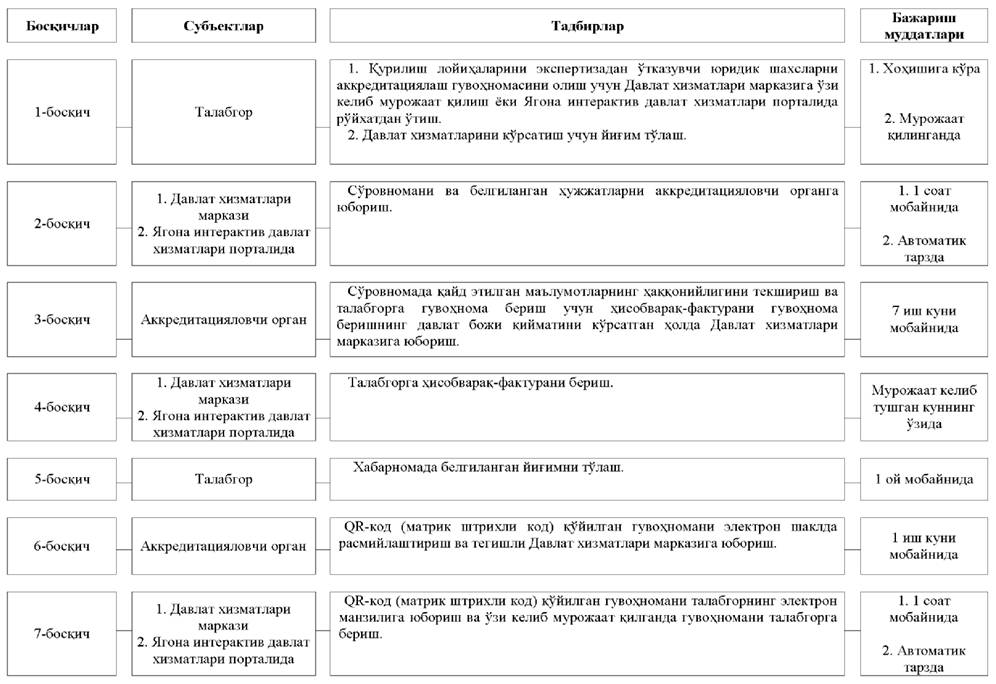 Qurilish loyihalarini ekspertizadan o‘tkazuvchi yuridik shaxslarni akkreditatsiya qilish tartibi to‘g‘risidagi nizomga
2-ILOVAVazirlar Mahkamasining 2019-yil 7-maydagi 381-son qaroriga
3-ILOVAO‘zbekiston Respublikasi Hukumatining o‘z kuchini yo‘qotgan qarorlariRO‘YXATI1. Vazirlar Mahkamasining “Qurilish sohasidagi faoliyatni litsenziyalash to‘g‘risidagi nizomlarni tasdiqlash haqida” 2003-yil 24-sentabrdagi 410-son qarorining 1-bandi ikkinchi xatboshi va qarorga 2-ilova.2. Vazirlar Mahkamasining “Arxitektura-shaharsozlik hujjatlarini yaratish faoliyatini litsenziyalash tartibini yanada takomillashtirish chora-tadbirlari to‘g‘risida” 2009-yil 30-apreldagi 126-son qarori.(Qonun hujjatlari ma’lumotlari milliy bazasi, 08.05.2019-y., 09/19/381/3101-son; 29.12.2019-y., 09/19/1046/4242-son; 15.01.2020-y., 09/20/24/0053-son, 28.09.2020-y., 09/20/588/1331-son)Murakkablik toifalariLoyihalarning bosh muhandislariLoyihalarning bosh muhandislariLoyihalarning bosh muhandislariLoyihalarning bosh arxitektorlariLoyihalarning bosh arxitektorlariLoyihalarning bosh arxitektorlariBosh mutaxassislarEtakchi muhandislarEtakchi muhandislarMuhandislarO‘rta maxsus kasb-hunar ma’lumotiga ega bo‘lgan mutaxassislarMurakkablik toifalariTalab qilinadigan ish stajiTalab qilinadigan ish stajiTalab qilinadigan ish stajiTalab qilinadigan ish stajiTalab qilinadigan ish stajiTalab qilinadigan ish stajiTalab qilinadigan ish stajiTalab qilinadigan ish stajiTalab qilinadigan ish stajiTalab qilinadigan ish stajiTalab qilinadigan ish stajiMurakkablik toifalari10 yildanortiq5 — 10 yil3 yildan
5 yilgacha10 yildanortiq5 — 10 yil3 yildan
5 yilgacha5 yildan10 yilgacha3 yildan
5 yilgachakamida
5 yilIsh stajiga talab yo‘qIsh stajiga talab yo‘qA guruhiA guruhiA guruhiA guruhiA guruhiA guruhiA guruhiA guruhiA guruhiA guruhiA guruhiA guruhi1++++++2++++++3++++++B guruhiB guruhiB guruhiB guruhiB guruhiB guruhiB guruhiB guruhiB guruhiB guruhiB guruhiB guruhi1+++++2+++++3+++++Murakkablik toifalariTexnologik loyihalash va loyihalarni boshqarishning zamonaviy dasturiy-texnik komplekslariMuhandislik tarmoqlari bo‘yicha amaliy dasturlarSmetalarni hisoblab chiqishda qo‘llash uchun tavsiya qilingan dasturiy komplekslarMaxsus asbob-uskuna *Maxsus asbob-uskuna *Maxsus asbob-uskuna *Tashkiliy texnika (kompyuter, printer va nusxa ko‘paytirish texnikasi)Murakkablik toifalariTexnologik loyihalash va loyihalarni boshqarishning zamonaviy dasturiy-texnik komplekslariMuhandislik tarmoqlari bo‘yicha amaliy dasturlarSmetalarni hisoblab chiqishda qo‘llash uchun tavsiya qilingan dasturiy komplekslarBurg‘ulash texnikasi va asbob-uskunaTuproq kimyoviy laboratoriyasiMaxsus laboratoriyalar va asboblarTashkiliy texnika (kompyuter, printer va nusxa ko‘paytirish texnikasi)A guruhA guruhA guruhA guruhA guruhA guruhA guruhA guruh1++---+2++++++3+++++++B guruhB guruhB guruhB guruhB guruhB guruhB guruhB guruh1++---+2++++++3+++++++__________________(sana)__________________(sana)__________________(sana)__________________(sana)__________________(sana)________________(raqam)


Arxitektura-shaharsozlik hujjatlarini ishlab chiqishbo‘yicha faoliyatni litsenziyalash davlat xizmatlaridan foydalanish uchun

SO‘ROVNOMA

Arxitektura-shaharsozlik hujjatlarini ishlab chiqishbo‘yicha faoliyatni litsenziyalash davlat xizmatlaridan foydalanish uchun

SO‘ROVNOMA

Arxitektura-shaharsozlik hujjatlarini ishlab chiqishbo‘yicha faoliyatni litsenziyalash davlat xizmatlaridan foydalanish uchun

SO‘ROVNOMA

Arxitektura-shaharsozlik hujjatlarini ishlab chiqishbo‘yicha faoliyatni litsenziyalash davlat xizmatlaridan foydalanish uchun

SO‘ROVNOMA

Arxitektura-shaharsozlik hujjatlarini ishlab chiqishbo‘yicha faoliyatni litsenziyalash davlat xizmatlaridan foydalanish uchun

SO‘ROVNOMA

Arxitektura-shaharsozlik hujjatlarini ishlab chiqishbo‘yicha faoliyatni litsenziyalash davlat xizmatlaridan foydalanish uchun

SO‘ROVNOMA

Arxitektura-shaharsozlik hujjatlarini ishlab chiqishbo‘yicha faoliyatni litsenziyalash davlat xizmatlaridan foydalanish uchun

SO‘ROVNOMA

Arxitektura-shaharsozlik hujjatlarini ishlab chiqishbo‘yicha faoliyatni litsenziyalash davlat xizmatlaridan foydalanish uchun

SO‘ROVNOMA

I. Ariza beruvchi — yuridik shaxs to‘g‘risida ma’lumot:I. Ariza beruvchi — yuridik shaxs to‘g‘risida ma’lumot:I. Ariza beruvchi — yuridik shaxs to‘g‘risida ma’lumot:I. Ariza beruvchi — yuridik shaxs to‘g‘risida ma’lumot:I. Ariza beruvchi — yuridik shaxs to‘g‘risida ma’lumot:I. Ariza beruvchi — yuridik shaxs to‘g‘risida ma’lumot:I. Ariza beruvchi — yuridik shaxs to‘g‘risida ma’lumot:I. Ariza beruvchi — yuridik shaxs to‘g‘risida ma’lumot:1. to‘liq nomi:1. to‘liq nomi:1. to‘liq nomi:1. to‘liq nomi:1. to‘liq nomi:1. to‘liq nomi:1. to‘liq nomi:2. STIR:2. STIR:2. STIR:2. STIR:2. STIR:2. STIR:2. STIR:3. MFO:3. MFO:3. MFO:3. MFO:3. MFO:3. MFO:3. MFO:4. IFUT:4. IFUT:4. IFUT:4. IFUT:4. IFUT:4. IFUT:4. IFUT:5. hisob raqami:5. hisob raqami:5. hisob raqami:5. hisob raqami:5. hisob raqami:5. hisob raqami:5. hisob raqami:6. xizmat ko‘rsatuvchi bankning nomi:6. xizmat ko‘rsatuvchi bankning nomi:6. xizmat ko‘rsatuvchi bankning nomi:6. xizmat ko‘rsatuvchi bankning nomi:6. xizmat ko‘rsatuvchi bankning nomi:6. xizmat ko‘rsatuvchi bankning nomi:6. xizmat ko‘rsatuvchi bankning nomi:7. yuridik manzili:7. yuridik manzili:7. yuridik manzili:7. yuridik manzili:7. yuridik manzili:7. yuridik manzili:7. yuridik manzili:8. telefon raqami:8. telefon raqami:8. telefon raqami:8. telefon raqami:8. telefon raqami:8. telefon raqami:8. telefon raqami:9. elektron pochta manzili:9. elektron pochta manzili:9. elektron pochta manzili:9. elektron pochta manzili:9. elektron pochta manzili:9. elektron pochta manzili:9. elektron pochta manzili:yangi litsenziya rasmiylashtirishlitsenziyani qayta rasmiylashtirishlitsenziyaning amal qilishini to‘xtatishlitsenziyani bekor qilishLitsenziya obyektlarning murakkablik toifalari klassifikatori bo‘yicha tanlash:Litsenziya obyektlarning murakkablik toifalari klassifikatori bo‘yicha tanlash:Litsenziya obyektlarning murakkablik toifalari klassifikatori bo‘yicha tanlash:Litsenziya obyektlarning murakkablik toifalari klassifikatori bo‘yicha tanlash:Litsenziya obyektlarning murakkablik toifalari klassifikatori bo‘yicha tanlash:Litsenziya obyektlarning murakkablik toifalari klassifikatori bo‘yicha tanlash:Litsenziya obyektlarning murakkablik toifalari klassifikatori bo‘yicha tanlash:I toifaLitsenziya obyektlarning murakkablik toifalari klassifikatori bo‘yicha tanlash:Litsenziya obyektlarning murakkablik toifalari klassifikatori bo‘yicha tanlash:Litsenziya obyektlarning murakkablik toifalari klassifikatori bo‘yicha tanlash:Litsenziya obyektlarning murakkablik toifalari klassifikatori bo‘yicha tanlash:Litsenziya obyektlarning murakkablik toifalari klassifikatori bo‘yicha tanlash:Litsenziya obyektlarning murakkablik toifalari klassifikatori bo‘yicha tanlash:Litsenziya obyektlarning murakkablik toifalari klassifikatori bo‘yicha tanlash:II toifaLitsenziya obyektlarning murakkablik toifalari klassifikatori bo‘yicha tanlash:Litsenziya obyektlarning murakkablik toifalari klassifikatori bo‘yicha tanlash:Litsenziya obyektlarning murakkablik toifalari klassifikatori bo‘yicha tanlash:Litsenziya obyektlarning murakkablik toifalari klassifikatori bo‘yicha tanlash:Litsenziya obyektlarning murakkablik toifalari klassifikatori bo‘yicha tanlash:Litsenziya obyektlarning murakkablik toifalari klassifikatori bo‘yicha tanlash:Litsenziya obyektlarning murakkablik toifalari klassifikatori bo‘yicha tanlash:III toifaII. Yuridik shaxsning mutaxassislari haqidagi ma’lumotlar:II. Yuridik shaxsning mutaxassislari haqidagi ma’lumotlar:II. Yuridik shaxsning mutaxassislari haqidagi ma’lumotlar:II. Yuridik shaxsning mutaxassislari haqidagi ma’lumotlar:II. Yuridik shaxsning mutaxassislari haqidagi ma’lumotlar:II. Yuridik shaxsning mutaxassislari haqidagi ma’lumotlar:II. Yuridik shaxsning mutaxassislari haqidagi ma’lumotlar:II. Yuridik shaxsning mutaxassislari haqidagi ma’lumotlar:F.I.OLavozimiMutaxassisligi bo‘yicha ish staji (mavjud bo‘lsa)Mutaxassisligi bo‘yicha ish staji (mavjud bo‘lsa)Mutaxassisligi bo‘yicha ish staji (mavjud bo‘lsa)Mutaxassisligi bo‘yicha ish staji (mavjud bo‘lsa)Mutaxassisligi bo‘yicha ish staji (mavjud bo‘lsa)1.2.3.4.5.6....III. Faoliyat turlariIII. Faoliyat turlariIII. Faoliyat turlariIII. Faoliyat turlariIII. Faoliyat turlariIII. Faoliyat turlariIII. Faoliyat turlariIII. Faoliyat turlariArxitektura-shaharsozlik hujjatlari klassifikatoriA guruhiArxitektura-shaharsozlik hujjatlari klassifikatoriA guruhiArxitektura-shaharsozlik hujjatlari klassifikatoriA guruhiArxitektura-shaharsozlik hujjatlari klassifikatoriA guruhiArxitektura-shaharsozlik hujjatlari klassifikatoriA guruhiArxitektura-shaharsozlik hujjatlari klassifikatoriA guruhiArxitektura-shaharsozlik hujjatlari klassifikatoriA guruhiArxitektura-shaharsozlik hujjatlari klassifikatoriA guruhi1.O‘zbekiston Respublikasi hududini va hududi qismlarini rivojlantirishni rejalashtirish to‘g‘risidagi hujjatlarO‘zbekiston Respublikasi hududini va hududi qismlarini rivojlantirishni rejalashtirish to‘g‘risidagi hujjatlarO‘zbekiston Respublikasi hududini va hududi qismlarini rivojlantirishni rejalashtirish to‘g‘risidagi hujjatlarO‘zbekiston Respublikasi hududini va hududi qismlarini rivojlantirishni rejalashtirish to‘g‘risidagi hujjatlarO‘zbekiston Respublikasi hududini va hududi qismlarini rivojlantirishni rejalashtirish to‘g‘risidagi hujjatlarO‘zbekiston Respublikasi hududini va hududi qismlarini rivojlantirishni rejalashtirish to‘g‘risidagi hujjatlarO‘zbekiston Respublikasi hududini va hududi qismlarini rivojlantirishni rejalashtirish to‘g‘risidagi hujjatlar2.O‘zbekiston Respublikasi mintaqalari hududini rivojlantirishni rejalashtirish to‘g‘risidagi hujjatlarO‘zbekiston Respublikasi mintaqalari hududini rivojlantirishni rejalashtirish to‘g‘risidagi hujjatlarO‘zbekiston Respublikasi mintaqalari hududini rivojlantirishni rejalashtirish to‘g‘risidagi hujjatlarO‘zbekiston Respublikasi mintaqalari hududini rivojlantirishni rejalashtirish to‘g‘risidagi hujjatlarO‘zbekiston Respublikasi mintaqalari hududini rivojlantirishni rejalashtirish to‘g‘risidagi hujjatlarO‘zbekiston Respublikasi mintaqalari hududini rivojlantirishni rejalashtirish to‘g‘risidagi hujjatlarO‘zbekiston Respublikasi mintaqalari hududini rivojlantirishni rejalashtirish to‘g‘risidagi hujjatlar3.Aholi punktlari hududlarini rivojlantirish to‘g‘risidagi hujjatlarAholi punktlari hududlarini rivojlantirish to‘g‘risidagi hujjatlarAholi punktlari hududlarini rivojlantirish to‘g‘risidagi hujjatlarAholi punktlari hududlarini rivojlantirish to‘g‘risidagi hujjatlarAholi punktlari hududlarini rivojlantirish to‘g‘risidagi hujjatlarAholi punktlari hududlarini rivojlantirish to‘g‘risidagi hujjatlarAholi punktlari hududlarini rivojlantirish to‘g‘risidagi hujjatlar4.Aholi punktlari hududlarini qurish to‘g‘risidagi hujjatlarAholi punktlari hududlarini qurish to‘g‘risidagi hujjatlarAholi punktlari hududlarini qurish to‘g‘risidagi hujjatlarAholi punktlari hududlarini qurish to‘g‘risidagi hujjatlarAholi punktlari hududlarini qurish to‘g‘risidagi hujjatlarAholi punktlari hududlarini qurish to‘g‘risidagi hujjatlarAholi punktlari hududlarini qurish to‘g‘risidagi hujjatlar5.Qurilish obyekti uchun muhandislik-texnik qidiruvlarni (muhandislik-geodeziya qidiruvlaridan tashqari) bajarishQurilish obyekti uchun muhandislik-texnik qidiruvlarni (muhandislik-geodeziya qidiruvlaridan tashqari) bajarishQurilish obyekti uchun muhandislik-texnik qidiruvlarni (muhandislik-geodeziya qidiruvlaridan tashqari) bajarishQurilish obyekti uchun muhandislik-texnik qidiruvlarni (muhandislik-geodeziya qidiruvlaridan tashqari) bajarishQurilish obyekti uchun muhandislik-texnik qidiruvlarni (muhandislik-geodeziya qidiruvlaridan tashqari) bajarishQurilish obyekti uchun muhandislik-texnik qidiruvlarni (muhandislik-geodeziya qidiruvlaridan tashqari) bajarishQurilish obyekti uchun muhandislik-texnik qidiruvlarni (muhandislik-geodeziya qidiruvlaridan tashqari) bajarish6.Uy-joy-xo‘jalik qurilishi uchun obyektlar va komplekslar loyiha-smeta hujjatlarini yaratish, shu jumladan, ularning muhandislik tarmoqlari va tizimlarini loyihalashtirishUy-joy-xo‘jalik qurilishi uchun obyektlar va komplekslar loyiha-smeta hujjatlarini yaratish, shu jumladan, ularning muhandislik tarmoqlari va tizimlarini loyihalashtirishUy-joy-xo‘jalik qurilishi uchun obyektlar va komplekslar loyiha-smeta hujjatlarini yaratish, shu jumladan, ularning muhandislik tarmoqlari va tizimlarini loyihalashtirishUy-joy-xo‘jalik qurilishi uchun obyektlar va komplekslar loyiha-smeta hujjatlarini yaratish, shu jumladan, ularning muhandislik tarmoqlari va tizimlarini loyihalashtirishUy-joy-xo‘jalik qurilishi uchun obyektlar va komplekslar loyiha-smeta hujjatlarini yaratish, shu jumladan, ularning muhandislik tarmoqlari va tizimlarini loyihalashtirishUy-joy-xo‘jalik qurilishi uchun obyektlar va komplekslar loyiha-smeta hujjatlarini yaratish, shu jumladan, ularning muhandislik tarmoqlari va tizimlarini loyihalashtirishUy-joy-xo‘jalik qurilishi uchun obyektlar va komplekslar loyiha-smeta hujjatlarini yaratish, shu jumladan, ularning muhandislik tarmoqlari va tizimlarini loyihalashtirish7.Sanoat qurilishi uchun obyektlar va komplekslar loyiha-smeta hujjatlarini yaratish, shu jumladan, ularning muhandislik tarmoqlari va tizimlarini loyihalashtirishSanoat qurilishi uchun obyektlar va komplekslar loyiha-smeta hujjatlarini yaratish, shu jumladan, ularning muhandislik tarmoqlari va tizimlarini loyihalashtirishSanoat qurilishi uchun obyektlar va komplekslar loyiha-smeta hujjatlarini yaratish, shu jumladan, ularning muhandislik tarmoqlari va tizimlarini loyihalashtirishSanoat qurilishi uchun obyektlar va komplekslar loyiha-smeta hujjatlarini yaratish, shu jumladan, ularning muhandislik tarmoqlari va tizimlarini loyihalashtirishSanoat qurilishi uchun obyektlar va komplekslar loyiha-smeta hujjatlarini yaratish, shu jumladan, ularning muhandislik tarmoqlari va tizimlarini loyihalashtirishSanoat qurilishi uchun obyektlar va komplekslar loyiha-smeta hujjatlarini yaratish, shu jumladan, ularning muhandislik tarmoqlari va tizimlarini loyihalashtirishSanoat qurilishi uchun obyektlar va komplekslar loyiha-smeta hujjatlarini yaratish, shu jumladan, ularning muhandislik tarmoqlari va tizimlarini loyihalashtirish8.Suv xo‘jaligi qurilishi uchun obyektlar va komplekslar loyiha-smeta hujjatlarini yaratish, shu jumladan, ularning muhandislik tarmoqlari va tizimlarini loyihalashtirishSuv xo‘jaligi qurilishi uchun obyektlar va komplekslar loyiha-smeta hujjatlarini yaratish, shu jumladan, ularning muhandislik tarmoqlari va tizimlarini loyihalashtirishSuv xo‘jaligi qurilishi uchun obyektlar va komplekslar loyiha-smeta hujjatlarini yaratish, shu jumladan, ularning muhandislik tarmoqlari va tizimlarini loyihalashtirishSuv xo‘jaligi qurilishi uchun obyektlar va komplekslar loyiha-smeta hujjatlarini yaratish, shu jumladan, ularning muhandislik tarmoqlari va tizimlarini loyihalashtirishSuv xo‘jaligi qurilishi uchun obyektlar va komplekslar loyiha-smeta hujjatlarini yaratish, shu jumladan, ularning muhandislik tarmoqlari va tizimlarini loyihalashtirishSuv xo‘jaligi qurilishi uchun obyektlar va komplekslar loyiha-smeta hujjatlarini yaratish, shu jumladan, ularning muhandislik tarmoqlari va tizimlarini loyihalashtirishSuv xo‘jaligi qurilishi uchun obyektlar va komplekslar loyiha-smeta hujjatlarini yaratish, shu jumladan, ularning muhandislik tarmoqlari va tizimlarini loyihalashtirish9.Qishloq xo‘jaligi qurilishi uchun obyektlar va komplekslar loyiha-smeta hujjatlarini yaratish, shu jumladan, ularning muhandislik tarmoqlari va tizimlarini loyihalashtirishQishloq xo‘jaligi qurilishi uchun obyektlar va komplekslar loyiha-smeta hujjatlarini yaratish, shu jumladan, ularning muhandislik tarmoqlari va tizimlarini loyihalashtirishQishloq xo‘jaligi qurilishi uchun obyektlar va komplekslar loyiha-smeta hujjatlarini yaratish, shu jumladan, ularning muhandislik tarmoqlari va tizimlarini loyihalashtirishQishloq xo‘jaligi qurilishi uchun obyektlar va komplekslar loyiha-smeta hujjatlarini yaratish, shu jumladan, ularning muhandislik tarmoqlari va tizimlarini loyihalashtirishQishloq xo‘jaligi qurilishi uchun obyektlar va komplekslar loyiha-smeta hujjatlarini yaratish, shu jumladan, ularning muhandislik tarmoqlari va tizimlarini loyihalashtirishQishloq xo‘jaligi qurilishi uchun obyektlar va komplekslar loyiha-smeta hujjatlarini yaratish, shu jumladan, ularning muhandislik tarmoqlari va tizimlarini loyihalashtirishQishloq xo‘jaligi qurilishi uchun obyektlar va komplekslar loyiha-smeta hujjatlarini yaratish, shu jumladan, ularning muhandislik tarmoqlari va tizimlarini loyihalashtirish10.Energetika qurilishi, aloq� obyektlari va komplekslarini loyihalashtirish, shu jumladan, ularning muhandislik tarmoqlari va tizimlarini loyihalashtirishEnergetika qurilishi, aloq� obyektlari va komplekslarini loyihalashtirish, shu jumladan, ularning muhandislik tarmoqlari va tizimlarini loyihalashtirishEnergetika qurilishi, aloq� obyektlari va komplekslarini loyihalashtirish, shu jumladan, ularning muhandislik tarmoqlari va tizimlarini loyihalashtirishEnergetika qurilishi, aloq� obyektlari va komplekslarini loyihalashtirish, shu jumladan, ularning muhandislik tarmoqlari va tizimlarini loyihalashtirishEnergetika qurilishi, aloq� obyektlari va komplekslarini loyihalashtirish, shu jumladan, ularning muhandislik tarmoqlari va tizimlarini loyihalashtirishEnergetika qurilishi, aloq� obyektlari va komplekslarini loyihalashtirish, shu jumladan, ularning muhandislik tarmoqlari va tizimlarini loyihalashtirishEnergetika qurilishi, aloq� obyektlari va komplekslarini loyihalashtirish, shu jumladan, ularning muhandislik tarmoqlari va tizimlarini loyihalashtirish11.Transport va yo‘l qurilishi obyektlari hamda komplekslarini loyihalashtirish, shu jumladan, ularning muhandislik tarmoqlari va tizimlarini loyihalashtirishTransport va yo‘l qurilishi obyektlari hamda komplekslarini loyihalashtirish, shu jumladan, ularning muhandislik tarmoqlari va tizimlarini loyihalashtirishTransport va yo‘l qurilishi obyektlari hamda komplekslarini loyihalashtirish, shu jumladan, ularning muhandislik tarmoqlari va tizimlarini loyihalashtirishTransport va yo‘l qurilishi obyektlari hamda komplekslarini loyihalashtirish, shu jumladan, ularning muhandislik tarmoqlari va tizimlarini loyihalashtirishTransport va yo‘l qurilishi obyektlari hamda komplekslarini loyihalashtirish, shu jumladan, ularning muhandislik tarmoqlari va tizimlarini loyihalashtirishTransport va yo‘l qurilishi obyektlari hamda komplekslarini loyihalashtirish, shu jumladan, ularning muhandislik tarmoqlari va tizimlarini loyihalashtirishTransport va yo‘l qurilishi obyektlari hamda komplekslarini loyihalashtirish, shu jumladan, ularning muhandislik tarmoqlari va tizimlarini loyihalashtirish12.Magistral muhandislik tarmoqlarini (magistral gaz quvurlari, neft quvurlari va neft mahsulotlari quvurlaridan tashqari) loyihalashtirishMagistral muhandislik tarmoqlarini (magistral gaz quvurlari, neft quvurlari va neft mahsulotlari quvurlaridan tashqari) loyihalashtirishMagistral muhandislik tarmoqlarini (magistral gaz quvurlari, neft quvurlari va neft mahsulotlari quvurlaridan tashqari) loyihalashtirishMagistral muhandislik tarmoqlarini (magistral gaz quvurlari, neft quvurlari va neft mahsulotlari quvurlaridan tashqari) loyihalashtirishMagistral muhandislik tarmoqlarini (magistral gaz quvurlari, neft quvurlari va neft mahsulotlari quvurlaridan tashqari) loyihalashtirishMagistral muhandislik tarmoqlarini (magistral gaz quvurlari, neft quvurlari va neft mahsulotlari quvurlaridan tashqari) loyihalashtirishMagistral muhandislik tarmoqlarini (magistral gaz quvurlari, neft quvurlari va neft mahsulotlari quvurlaridan tashqari) loyihalashtirish13.Umumiy foydalaniladigan avtomobil yo‘llarini qurish, rekonstruksiya qilish va ta’mirlash uchun loyiha-smeta hujjatlarini yaratishUmumiy foydalaniladigan avtomobil yo‘llarini qurish, rekonstruksiya qilish va ta’mirlash uchun loyiha-smeta hujjatlarini yaratishUmumiy foydalaniladigan avtomobil yo‘llarini qurish, rekonstruksiya qilish va ta’mirlash uchun loyiha-smeta hujjatlarini yaratishUmumiy foydalaniladigan avtomobil yo‘llarini qurish, rekonstruksiya qilish va ta’mirlash uchun loyiha-smeta hujjatlarini yaratishUmumiy foydalaniladigan avtomobil yo‘llarini qurish, rekonstruksiya qilish va ta’mirlash uchun loyiha-smeta hujjatlarini yaratishUmumiy foydalaniladigan avtomobil yo‘llarini qurish, rekonstruksiya qilish va ta’mirlash uchun loyiha-smeta hujjatlarini yaratishUmumiy foydalaniladigan avtomobil yo‘llarini qurish, rekonstruksiya qilish va ta’mirlash uchun loyiha-smeta hujjatlarini yaratish14.Arxitektura yodgorliklarini ta’mirlash uchun hujjatlarArxitektura yodgorliklarini ta’mirlash uchun hujjatlarArxitektura yodgorliklarini ta’mirlash uchun hujjatlarArxitektura yodgorliklarini ta’mirlash uchun hujjatlarArxitektura yodgorliklarini ta’mirlash uchun hujjatlarArxitektura yodgorliklarini ta’mirlash uchun hujjatlarArxitektura yodgorliklarini ta’mirlash uchun hujjatlarArxitektura-shaharsozlik hujjatlari klassifikatoriB guruhiArxitektura-shaharsozlik hujjatlari klassifikatoriB guruhiArxitektura-shaharsozlik hujjatlari klassifikatoriB guruhiArxitektura-shaharsozlik hujjatlari klassifikatoriB guruhiArxitektura-shaharsozlik hujjatlari klassifikatoriB guruhiArxitektura-shaharsozlik hujjatlari klassifikatoriB guruhiArxitektura-shaharsozlik hujjatlari klassifikatoriB guruhiArxitektura-shaharsozlik hujjatlari klassifikatoriB guruhi15.Obyektlarning asoslari va poydevorlari bo‘limini loyihalashtirishObyektlarning asoslari va poydevorlari bo‘limini loyihalashtirishObyektlarning asoslari va poydevorlari bo‘limini loyihalashtirishObyektlarning asoslari va poydevorlari bo‘limini loyihalashtirishObyektlarning asoslari va poydevorlari bo‘limini loyihalashtirishObyektlarning asoslari va poydevorlari bo‘limini loyihalashtirishObyektlarning asoslari va poydevorlari bo‘limini loyihalashtirish16.Obyektlarning metall konstruksiyalari bo‘limini loyihalashtirishObyektlarning metall konstruksiyalari bo‘limini loyihalashtirishObyektlarning metall konstruksiyalari bo‘limini loyihalashtirishObyektlarning metall konstruksiyalari bo‘limini loyihalashtirishObyektlarning metall konstruksiyalari bo‘limini loyihalashtirishObyektlarning metall konstruksiyalari bo‘limini loyihalashtirishObyektlarning metall konstruksiyalari bo‘limini loyihalashtirish17.Obyektlarning temir-beton konstruksiyalari bo‘limini loyihalashtirishObyektlarning temir-beton konstruksiyalari bo‘limini loyihalashtirishObyektlarning temir-beton konstruksiyalari bo‘limini loyihalashtirishObyektlarning temir-beton konstruksiyalari bo‘limini loyihalashtirishObyektlarning temir-beton konstruksiyalari bo‘limini loyihalashtirishObyektlarning temir-beton konstruksiyalari bo‘limini loyihalashtirishObyektlarning temir-beton konstruksiyalari bo‘limini loyihalashtirish18.Maxsus obyektlar va inshootlarni loyihalashtirishMaxsus obyektlar va inshootlarni loyihalashtirishMaxsus obyektlar va inshootlarni loyihalashtirishMaxsus obyektlar va inshootlarni loyihalashtirishMaxsus obyektlar va inshootlarni loyihalashtirishMaxsus obyektlar va inshootlarni loyihalashtirishMaxsus obyektlar va inshootlarni loyihalashtirish19.Qurilish obyektlarini kapital va joriy ta’mirlash uchun loyiha-smeta hujjatlariQurilish obyektlarini kapital va joriy ta’mirlash uchun loyiha-smeta hujjatlariQurilish obyektlarini kapital va joriy ta’mirlash uchun loyiha-smeta hujjatlariQurilish obyektlarini kapital va joriy ta’mirlash uchun loyiha-smeta hujjatlariQurilish obyektlarini kapital va joriy ta’mirlash uchun loyiha-smeta hujjatlariQurilish obyektlarini kapital va joriy ta’mirlash uchun loyiha-smeta hujjatlariQurilish obyektlarini kapital va joriy ta’mirlash uchun loyiha-smeta hujjatlari20.Binolar va inshootlarning texnik holatini tekshirishBinolar va inshootlarning texnik holatini tekshirishBinolar va inshootlarning texnik holatini tekshirishBinolar va inshootlarning texnik holatini tekshirishBinolar va inshootlarning texnik holatini tekshirishBinolar va inshootlarning texnik holatini tekshirishBinolar va inshootlarning texnik holatini tekshirish21.Binolar va inshootlarni mustahkamlash uchun loyiha-smeta hujjatlariBinolar va inshootlarni mustahkamlash uchun loyiha-smeta hujjatlariBinolar va inshootlarni mustahkamlash uchun loyiha-smeta hujjatlariBinolar va inshootlarni mustahkamlash uchun loyiha-smeta hujjatlariBinolar va inshootlarni mustahkamlash uchun loyiha-smeta hujjatlariBinolar va inshootlarni mustahkamlash uchun loyiha-smeta hujjatlariBinolar va inshootlarni mustahkamlash uchun loyiha-smeta hujjatlari22.Korroziyaga qarshi himoyani ishlab chiqishKorroziyaga qarshi himoyani ishlab chiqishKorroziyaga qarshi himoyani ishlab chiqishKorroziyaga qarshi himoyani ishlab chiqishKorroziyaga qarshi himoyani ishlab chiqishKorroziyaga qarshi himoyani ishlab chiqishKorroziyaga qarshi himoyani ishlab chiqish23.Binolar va inshootlarning muhandislik tarmoqlari va tizimlarini loyihalashtirishBinolar va inshootlarning muhandislik tarmoqlari va tizimlarini loyihalashtirishBinolar va inshootlarning muhandislik tarmoqlari va tizimlarini loyihalashtirishisitish, ventilatsiya, konditsionerlashtirishisitish, ventilatsiya, konditsionerlashtirishisitish, ventilatsiya, konditsionerlashtirishisitish, ventilatsiya, konditsionerlashtirish23.Binolar va inshootlarning muhandislik tarmoqlari va tizimlarini loyihalashtirishBinolar va inshootlarning muhandislik tarmoqlari va tizimlarini loyihalashtirishBinolar va inshootlarning muhandislik tarmoqlari va tizimlarini loyihalashtirishsuv quvuri va kanalizatsiyasuv quvuri va kanalizatsiyasuv quvuri va kanalizatsiyasuv quvuri va kanalizatsiya23.Binolar va inshootlarning muhandislik tarmoqlari va tizimlarini loyihalashtirishBinolar va inshootlarning muhandislik tarmoqlari va tizimlarini loyihalashtirishBinolar va inshootlarning muhandislik tarmoqlari va tizimlarini loyihalashtirishgaz ta’minotigaz ta’minotigaz ta’minotigaz ta’minoti23.Binolar va inshootlarning muhandislik tarmoqlari va tizimlarini loyihalashtirishBinolar va inshootlarning muhandislik tarmoqlari va tizimlarini loyihalashtirishBinolar va inshootlarning muhandislik tarmoqlari va tizimlarini loyihalashtirishgaz asbob-uskunalarigaz asbob-uskunalarigaz asbob-uskunalarigaz asbob-uskunalari23.Binolar va inshootlarning muhandislik tarmoqlari va tizimlarini loyihalashtirishBinolar va inshootlarning muhandislik tarmoqlari va tizimlarini loyihalashtirishBinolar va inshootlarning muhandislik tarmoqlari va tizimlarini loyihalashtirishsovuq havo ta’minotisovuq havo ta’minotisovuq havo ta’minotisovuq havo ta’minoti23.Binolar va inshootlarning muhandislik tarmoqlari va tizimlarini loyihalashtirishBinolar va inshootlarning muhandislik tarmoqlari va tizimlarini loyihalashtirishBinolar va inshootlarning muhandislik tarmoqlari va tizimlarini loyihalashtirishenergiya ta’minotienergiya ta’minotienergiya ta’minotienergiya ta’minoti23.Binolar va inshootlarning muhandislik tarmoqlari va tizimlarini loyihalashtirishBinolar va inshootlarning muhandislik tarmoqlari va tizimlarini loyihalashtirishBinolar va inshootlarning muhandislik tarmoqlari va tizimlarini loyihalashtirishelektr asbob-uskunalarielektr asbob-uskunalarielektr asbob-uskunalarielektr asbob-uskunalari23.Binolar va inshootlarning muhandislik tarmoqlari va tizimlarini loyihalashtirishBinolar va inshootlarning muhandislik tarmoqlari va tizimlarini loyihalashtirishBinolar va inshootlarning muhandislik tarmoqlari va tizimlarini loyihalashtirishelektr bilan yoritishelektr bilan yoritishelektr bilan yoritishelektr bilan yoritish23.Binolar va inshootlarning muhandislik tarmoqlari va tizimlarini loyihalashtirishBinolar va inshootlarning muhandislik tarmoqlari va tizimlarini loyihalashtirishBinolar va inshootlarning muhandislik tarmoqlari va tizimlarini loyihalashtirishelektr bilan isitishelektr bilan isitishelektr bilan isitishelektr bilan isitish23.Binolar va inshootlarning muhandislik tarmoqlari va tizimlarini loyihalashtirishBinolar va inshootlarning muhandislik tarmoqlari va tizimlarini loyihalashtirishBinolar va inshootlarning muhandislik tarmoqlari va tizimlarini loyihalashtirishavtomatlashtirish va parkdan foydalanish koeffitsiyentiavtomatlashtirish va parkdan foydalanish koeffitsiyentiavtomatlashtirish va parkdan foydalanish koeffitsiyentiavtomatlashtirish va parkdan foydalanish koeffitsiyenti23.Binolar va inshootlarning muhandislik tarmoqlari va tizimlarini loyihalashtirishBinolar va inshootlarning muhandislik tarmoqlari va tizimlarini loyihalashtirishBinolar va inshootlarning muhandislik tarmoqlari va tizimlarini loyihalashtirishkuchsiz tokli qurilmalarkuchsiz tokli qurilmalarkuchsiz tokli qurilmalarkuchsiz tokli qurilmalar23.Binolar va inshootlarning muhandislik tarmoqlari va tizimlarini loyihalashtirishBinolar va inshootlarning muhandislik tarmoqlari va tizimlarini loyihalashtirishBinolar va inshootlarning muhandislik tarmoqlari va tizimlarini loyihalashtirishvertikal rejalashtirishvertikal rejalashtirishvertikal rejalashtirishvertikal rejalashtirish24.Kapital qurilishda tovarlar, ishlar va xizmatlar xarid qilish uchun tanlov (tender) hujjatlarini tayyorlashKapital qurilishda tovarlar, ishlar va xizmatlar xarid qilish uchun tanlov (tender) hujjatlarini tayyorlashKapital qurilishda tovarlar, ishlar va xizmatlar xarid qilish uchun tanlov (tender) hujjatlarini tayyorlashKapital qurilishda tovarlar, ishlar va xizmatlar xarid qilish uchun tanlov (tender) hujjatlarini tayyorlashKapital qurilishda tovarlar, ishlar va xizmatlar xarid qilish uchun tanlov (tender) hujjatlarini tayyorlashKapital qurilishda tovarlar, ishlar va xizmatlar xarid qilish uchun tanlov (tender) hujjatlarini tayyorlashKapital qurilishda tovarlar, ishlar va xizmatlar xarid qilish uchun tanlov (tender) hujjatlarini tayyorlashIV. So‘rovnomaga ilova:IV. So‘rovnomaga ilova:IV. So‘rovnomaga ilova:IV. So‘rovnomaga ilova:IV. So‘rovnomaga ilova:IV. So‘rovnomaga ilova:IV. So‘rovnomaga ilova:IV. So‘rovnomaga ilova:1. Soha bo‘yicha ma’lumotga ega bo‘lgan bosh muhandislar va loyiha arxitektorlari, bosh hamda yetakchi mutaxassislar diplomlari1. Soha bo‘yicha ma’lumotga ega bo‘lgan bosh muhandislar va loyiha arxitektorlari, bosh hamda yetakchi mutaxassislar diplomlari1. Soha bo‘yicha ma’lumotga ega bo‘lgan bosh muhandislar va loyiha arxitektorlari, bosh hamda yetakchi mutaxassislar diplomlari1. Soha bo‘yicha ma’lumotga ega bo‘lgan bosh muhandislar va loyiha arxitektorlari, bosh hamda yetakchi mutaxassislar diplomlari2. Korxonaga ishga qabul qilinganligi to‘g‘risidagi buyruqlar nusxalari2. Korxonaga ishga qabul qilinganligi to‘g‘risidagi buyruqlar nusxalari2. Korxonaga ishga qabul qilinganligi to‘g‘risidagi buyruqlar nusxalari2. Korxonaga ishga qabul qilinganligi to‘g‘risidagi buyruqlar nusxalari3. Mulk huquqi bilan yoki boshqa qonuniy asosda faoliyatning litsenziyalanayotgan turini amalga oshirish uchun zarur bo‘lgan (Nizomning 3-ilovasiga muvofiq) bino-inshoot, asbob-uskunalar, inventarlar va tegishli dasturiy ta’minotlarning talabgorga tegishliligini tasdiqlovchi hujjatlarning nusxalari3. Mulk huquqi bilan yoki boshqa qonuniy asosda faoliyatning litsenziyalanayotgan turini amalga oshirish uchun zarur bo‘lgan (Nizomning 3-ilovasiga muvofiq) bino-inshoot, asbob-uskunalar, inventarlar va tegishli dasturiy ta’minotlarning talabgorga tegishliligini tasdiqlovchi hujjatlarning nusxalari3. Mulk huquqi bilan yoki boshqa qonuniy asosda faoliyatning litsenziyalanayotgan turini amalga oshirish uchun zarur bo‘lgan (Nizomning 3-ilovasiga muvofiq) bino-inshoot, asbob-uskunalar, inventarlar va tegishli dasturiy ta’minotlarning talabgorga tegishliligini tasdiqlovchi hujjatlarning nusxalari3. Mulk huquqi bilan yoki boshqa qonuniy asosda faoliyatning litsenziyalanayotgan turini amalga oshirish uchun zarur bo‘lgan (Nizomning 3-ilovasiga muvofiq) bino-inshoot, asbob-uskunalar, inventarlar va tegishli dasturiy ta’minotlarning talabgorga tegishliligini tasdiqlovchi hujjatlarning nusxalari4. O‘ntadan kam bo‘lmagan obyektni loyihalash bo‘yicha jami bajarilgan ishlarning ro‘yxatini, ular yuzasidan mazkur sohada tegishli vakolatga ega bo‘lgan ekspertiza organlari bergan xulosalar nusxalarini hamda ushbu obyektlar bo‘yicha mualliflik nazorati daftarlari nusxalari (III toifadagi obyektlarning arxitektura-shaharsozlik hujjatlarini ishlab chiqish faoliyatiga litsenziyani olish uchun taqdim etiladi)4. O‘ntadan kam bo‘lmagan obyektni loyihalash bo‘yicha jami bajarilgan ishlarning ro‘yxatini, ular yuzasidan mazkur sohada tegishli vakolatga ega bo‘lgan ekspertiza organlari bergan xulosalar nusxalarini hamda ushbu obyektlar bo‘yicha mualliflik nazorati daftarlari nusxalari (III toifadagi obyektlarning arxitektura-shaharsozlik hujjatlarini ishlab chiqish faoliyatiga litsenziyani olish uchun taqdim etiladi)4. O‘ntadan kam bo‘lmagan obyektni loyihalash bo‘yicha jami bajarilgan ishlarning ro‘yxatini, ular yuzasidan mazkur sohada tegishli vakolatga ega bo‘lgan ekspertiza organlari bergan xulosalar nusxalarini hamda ushbu obyektlar bo‘yicha mualliflik nazorati daftarlari nusxalari (III toifadagi obyektlarning arxitektura-shaharsozlik hujjatlarini ishlab chiqish faoliyatiga litsenziyani olish uchun taqdim etiladi)4. O‘ntadan kam bo‘lmagan obyektni loyihalash bo‘yicha jami bajarilgan ishlarning ro‘yxatini, ular yuzasidan mazkur sohada tegishli vakolatga ega bo‘lgan ekspertiza organlari bergan xulosalar nusxalarini hamda ushbu obyektlar bo‘yicha mualliflik nazorati daftarlari nusxalari (III toifadagi obyektlarning arxitektura-shaharsozlik hujjatlarini ishlab chiqish faoliyatiga litsenziyani olish uchun taqdim etiladi)__________________(sana)__________________(sana)__________________(sana)__________________(sana)__________________(sana)__________________(sana)________________(raqam)

Qurilish loyihalarini ekspertizadan o‘tkazuvchi yuridik shaxslarniakkreditatsiya qilish davlat xizmatlaridan foydalanish uchunSO‘ROVNOMA

Qurilish loyihalarini ekspertizadan o‘tkazuvchi yuridik shaxslarniakkreditatsiya qilish davlat xizmatlaridan foydalanish uchunSO‘ROVNOMA

Qurilish loyihalarini ekspertizadan o‘tkazuvchi yuridik shaxslarniakkreditatsiya qilish davlat xizmatlaridan foydalanish uchunSO‘ROVNOMA

Qurilish loyihalarini ekspertizadan o‘tkazuvchi yuridik shaxslarniakkreditatsiya qilish davlat xizmatlaridan foydalanish uchunSO‘ROVNOMA

Qurilish loyihalarini ekspertizadan o‘tkazuvchi yuridik shaxslarniakkreditatsiya qilish davlat xizmatlaridan foydalanish uchunSO‘ROVNOMA

Qurilish loyihalarini ekspertizadan o‘tkazuvchi yuridik shaxslarniakkreditatsiya qilish davlat xizmatlaridan foydalanish uchunSO‘ROVNOMA

Qurilish loyihalarini ekspertizadan o‘tkazuvchi yuridik shaxslarniakkreditatsiya qilish davlat xizmatlaridan foydalanish uchunSO‘ROVNOMA

Qurilish loyihalarini ekspertizadan o‘tkazuvchi yuridik shaxslarniakkreditatsiya qilish davlat xizmatlaridan foydalanish uchunSO‘ROVNOMA

Qurilish loyihalarini ekspertizadan o‘tkazuvchi yuridik shaxslarniakkreditatsiya qilish davlat xizmatlaridan foydalanish uchunSO‘ROVNOMA

I. Ariza beruvchi — yuridik shaxs to‘g‘risida ma’lumot:I. Ariza beruvchi — yuridik shaxs to‘g‘risida ma’lumot:I. Ariza beruvchi — yuridik shaxs to‘g‘risida ma’lumot:I. Ariza beruvchi — yuridik shaxs to‘g‘risida ma’lumot:I. Ariza beruvchi — yuridik shaxs to‘g‘risida ma’lumot:I. Ariza beruvchi — yuridik shaxs to‘g‘risida ma’lumot:I. Ariza beruvchi — yuridik shaxs to‘g‘risida ma’lumot:I. Ariza beruvchi — yuridik shaxs to‘g‘risida ma’lumot:I. Ariza beruvchi — yuridik shaxs to‘g‘risida ma’lumot:1. to‘liq nomi:1. to‘liq nomi:1. to‘liq nomi:1. to‘liq nomi:1. to‘liq nomi:1. to‘liq nomi:1. to‘liq nomi:1. to‘liq nomi:2. STIR:2. STIR:2. STIR:2. STIR:2. STIR:2. STIR:2. STIR:2. STIR:3. MFO:3. MFO:3. MFO:3. MFO:3. MFO:3. MFO:3. MFO:3. MFO:4. IFUT:4. IFUT:4. IFUT:4. IFUT:4. IFUT:4. IFUT:4. IFUT:4. IFUT:5. hisob raqami:5. hisob raqami:5. hisob raqami:5. hisob raqami:5. hisob raqami:5. hisob raqami:5. hisob raqami:5. hisob raqami:6. xizmat ko‘rsatuvchi bankning nomi:6. xizmat ko‘rsatuvchi bankning nomi:6. xizmat ko‘rsatuvchi bankning nomi:6. xizmat ko‘rsatuvchi bankning nomi:6. xizmat ko‘rsatuvchi bankning nomi:6. xizmat ko‘rsatuvchi bankning nomi:6. xizmat ko‘rsatuvchi bankning nomi:6. xizmat ko‘rsatuvchi bankning nomi:7. yuridik manzili:7. yuridik manzili:7. yuridik manzili:7. yuridik manzili:7. yuridik manzili:7. yuridik manzili:7. yuridik manzili:7. yuridik manzili:8. telefon raqami:8. telefon raqami:8. telefon raqami:8. telefon raqami:8. telefon raqami:8. telefon raqami:8. telefon raqami:8. telefon raqami:9. elektron pochta manzili:9. elektron pochta manzili:9. elektron pochta manzili:9. elektron pochta manzili:9. elektron pochta manzili:9. elektron pochta manzili:9. elektron pochta manzili:9. elektron pochta manzili:yangi guvohnomani rasmiylashtirishguvohnomani qayta rasmiylashtirishguvohnomaning amal qilishini to‘xtatishguvohnomani bekor qilishII. Yuridik shaxsning mutaxassislari haqidagi ma’lumotlar:II. Yuridik shaxsning mutaxassislari haqidagi ma’lumotlar:II. Yuridik shaxsning mutaxassislari haqidagi ma’lumotlar:II. Yuridik shaxsning mutaxassislari haqidagi ma’lumotlar:II. Yuridik shaxsning mutaxassislari haqidagi ma’lumotlar:II. Yuridik shaxsning mutaxassislari haqidagi ma’lumotlar:II. Yuridik shaxsning mutaxassislari haqidagi ma’lumotlar:II. Yuridik shaxsning mutaxassislari haqidagi ma’lumotlar:II. Yuridik shaxsning mutaxassislari haqidagi ma’lumotlar:F.I.OLavozimiMutaxassisligi bo‘yicha ish stajiMa’lumoti bo‘yicha mutaxassisligi (diplom bo‘yicha)Ma’lumoti bo‘yicha mutaxassisligi (diplom bo‘yicha)Ma’lumoti bo‘yicha mutaxassisligi (diplom bo‘yicha)Ma’lumoti bo‘yicha mutaxassisligi (diplom bo‘yicha)Ekspertiza qilishda ishtirok etgan asosiy obyektlar ro‘yxati (mavjud bo‘lsa)1.2.3.4.5.6....III. So‘rovnomaga ilova:III. So‘rovnomaga ilova:III. So‘rovnomaga ilova:III. So‘rovnomaga ilova:III. So‘rovnomaga ilova:III. So‘rovnomaga ilova:III. So‘rovnomaga ilova:III. So‘rovnomaga ilova:III. So‘rovnomaga ilova:1.Mulk huquqi bilan ekspertizadan o‘tkazish faoliyatini amalga oshirish uchun zarur bo‘lgan bino-inshoot hamda asbob-uskunalar va inventarlarning talabgorga tegishliligini tasdiqlovchi hujjatlarning nusxalari1.Mulk huquqi bilan ekspertizadan o‘tkazish faoliyatini amalga oshirish uchun zarur bo‘lgan bino-inshoot hamda asbob-uskunalar va inventarlarning talabgorga tegishliligini tasdiqlovchi hujjatlarning nusxalari1.Mulk huquqi bilan ekspertizadan o‘tkazish faoliyatini amalga oshirish uchun zarur bo‘lgan bino-inshoot hamda asbob-uskunalar va inventarlarning talabgorga tegishliligini tasdiqlovchi hujjatlarning nusxalari1.Mulk huquqi bilan ekspertizadan o‘tkazish faoliyatini amalga oshirish uchun zarur bo‘lgan bino-inshoot hamda asbob-uskunalar va inventarlarning talabgorga tegishliligini tasdiqlovchi hujjatlarning nusxalari1.Mulk huquqi bilan ekspertizadan o‘tkazish faoliyatini amalga oshirish uchun zarur bo‘lgan bino-inshoot hamda asbob-uskunalar va inventarlarning talabgorga tegishliligini tasdiqlovchi hujjatlarning nusxalari2. Mutaxassislar diplomlarini nusxalari2. Mutaxassislar diplomlarini nusxalari2. Mutaxassislar diplomlarini nusxalari2. Mutaxassislar diplomlarini nusxalari2. Mutaxassislar diplomlarini nusxalari